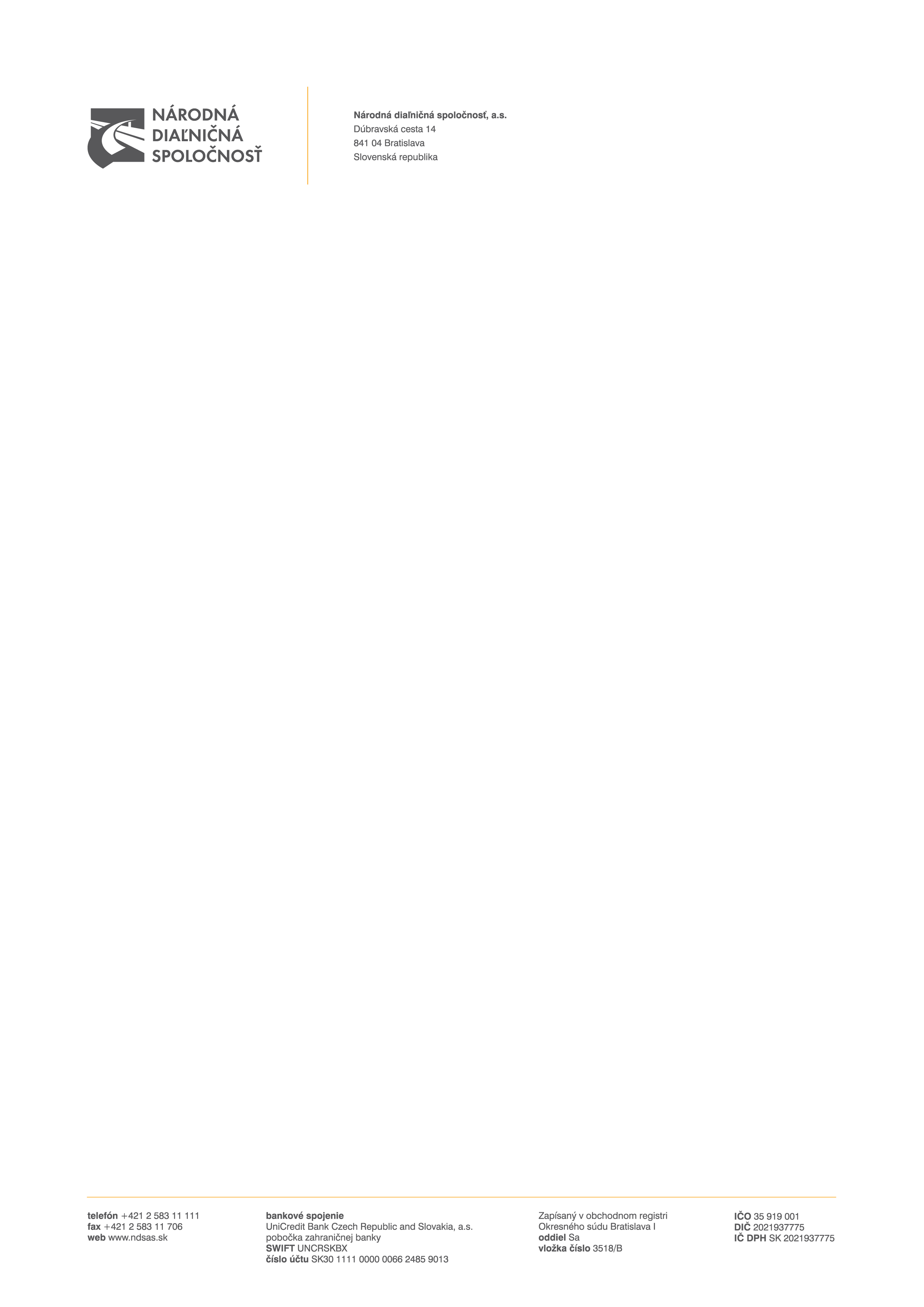 ZADÁVANIE NADLIMITNEJ ZÁKAZKY verejnou súťažou podľa § 66 ods. 7 písm. b)zákona č. 343/2015 Z. z. o verejnom obstarávaní a o zmene a doplnení niektorých zákonov v znení neskorších predpisov SÚŤAŽNÉ  PODKLADYPredmet zákazky: „Dodávka chemického posypového materiálu“ DRUH ZÁKAZKY: dodanie tovaru09/2022Obsah súťažných podkladovA.1 POKYNY PRE UCHÁDZAČOVČasť I.Všeobecné informácie1	Identifikácia verejného obstarávateľa2	Predmet zákazky3	Rozdelenie  predmetu zákazky4	Variantné riešenie5	Miesto a termín dodania predmetu zákazky6	Zdroj finančných prostriedkov7	Typ zmluvy8	Lehota viazanosti ponukyČasť II.Komunikácia a vysvetľovanie9	Komunikácia medzi verejným obstarávateľom a záujemcami/uchádzačmi10	Vysvetlenie informácií 11	Obhliadka miesta dodania predmetu zákazkyČasť III.Príprava ponuky12	Forma a spôsob predkladania ponuky13	Jazyk ponuky14	Mena a ceny uvádzané v ponuke15	Zábezpeka16	Obsah ponuky17	Náklady na prípravu ponukyČasť IV.Predkladanie ponuky18	Predloženie ponuky19	Registrácia a autentifikácia uchádzača 20	Lehota na predkladanie ponuky21	Doplnenie, zmena a odvolanie ponukyČasť V.Otváranie a vyhodnotenie ponúk22	Otváranie ponúk (on-line sprístupnenie)23	Preskúmanie ponúk24	Dôvernosť procesu verejného obstarávania25	Vyhodnocovanie ponúk26	Vyhodnotenie splnenia podmienok účasti uchádzačov27	Oprava chýbČasť VI.Prijatie ponuky28	Informácie o výsledku vyhodnotenia ponúk29	Uzavretie Dohody30	Zrušenie verejného obstarávaniaA.2 KritériÁ na hodnotenie ponúk a PRAVIDLÁ ich uplatneniaB.1 OPIS PREDMETU ZÁKAZKYB.2 SPÔSOB URČENIA CENYB.3 OBCHODNÉ PODMIENKY DODANIA PREDMETU ZÁKAZKYPRÍLOHY K SÚŤAŽNÝM PODKLADOMPríloha č. 1 k časti A.1  -  Všeobecné informácie o uchádzačoviPríloha č. 2 k časti A.1  -  Jednotný európsky dokumentPríloha č. 1 k časti A.2  -  Návrh na plnenie kritéria pre časť 1.: Región I.Príloha č. 2 k časti A.2  -  Návrh na plnenie kritéria pre časť 2.: Región II.  Príloha č. 3 k časti A.2  -  Návrh na plnenie kritéria pre časť 3.: Región III.  Príloha č. 1 k časti B.1  -  Maximálne požadované množstvá a miesta dodania predmetu zákazky			  (zároveň Príloha č. 1 k dohode) Príloha č. 2 k časti B.1  -  Prehľad spotreby CHPM za strediská -  r. 2019/2020, 2020/2021, 2021/2022 Príloha č. 1 k časti B.2  -  Špecifikácia ceny pre časť 1.: Región I. (zároveň Príloha č. 2 k dohode)Príloha č. 2 k časti B.2  -  Špecifikácia ceny pre časť 2.: Región II. (zároveň Príloha č. 2 k dohode)Príloha č. 3 k časti B.2  -  Špecifikácia ceny pre časť 3.: Región III. (zároveň Príloha č. 2 k dohode)                                           Príloha č. 1 k časti B.3  -  Zoznam subdodávateľov a podiel subdodávok                                        	 (zároveň Príloha č. 4 k dohode)Príloha č. 2 k časti B.3 -  Osoby oprávnené konať za kupujúceho (zároveň Príloha č. 6 k Dohode)Príloha č. 3 k časti B.3 -  Technické podmienky TP 08/2010 (zároveň Príloha č. 3 k Dohode) Príloha č. 4 k časti B.3 -  Technické podmienky TP 09/2010 (zároveň Príloha č. 5 k Dohode)Príloha č. 5 k časti B.3 -  Valorizačný mechanizmus (zároveň Príloha č. 7 k Dohode)A.1 POKYNY PRE UCHÁDZAČOVČasť I.Všeobecné informácieIdentifikácia verejného obstarávateľa Názov organizácie:			  	Národná diaľničná spoločnosť, a.s.Sídlo organizácie:				Dúbravská cesta 14, 841 04 BratislavaIČO:				 	35 919 001IČ DPH: 					SK 2021937775Bankové spojenie: 				UniCredit Bank Czech Republic and Slovakia a.s., 						pobočka zahraničnej bankyIBAN:					SK30 1111 0000 0066 2485 9013BIC/SWIFT: 			 	UNCRSKBXInternetová adresa organizácie (URL): 	www.ndsas.sk Profil verejného obstarávateľa:		www.uvo.gov.sk/profily/-/profil/pzakazky/9127Kontaktná osoba:				Kristína KristófováTelefón:					+421 2 5831 1735E-mail: 					kristina.kristofova@ndsas.skPredmet zákazkyPredmet zákazky je v súlade s § 3 ods. 2 zákona č. 343/2015 Z. z. o verejnom obstarávaní a o zmene a doplnení niektorých zákonov v znení neskorších predpisov (ďalej len „Zákon“ alebo „zákon o verejnom obstarávaní“) zákazka na dodanie tovaru s predmetom podrobne vymedzeným v týchto súťažných podkladoch (ďalej len „týchto SP“ alebo „SP“). Názov predmetu zákazky: „Dodávka chemického posypového materiálu“Stručný opis predmetu zákazky:Predmetom zákazky je dodanie tovaru – Chemický posypový materiál s rozmrazovacou účinnosťou do -6 °C a chlorid horečnatý tuhý  (ďalej len „CHPM“) pre potreby zabezpečenia zimnej údržby diaľnic a rýchlostných ciest s dodaním na miesta určenia, t. j. na jednotlivé strediská správy a údržby diaľnic (ďalej len „SSÚD“) a strediská správy a údržby rýchlostných ciest (ďalej len „SSÚR“). Podrobné vymedzenie predmetu zákazky tvorí časť B.1 Opis predmetu zákazky týchto SP.Postup vo verejnom obstarávaní: verejná súťaž podľa § 66 ods. 7 písm. b) Zákona. Číselný kód pre hlavný predmet a doplňujúce predmety z Hlavného slovníka Spoločného slovníka obstarávania, prípadne alfanumerický kód z Doplnkového slovníka Spoločného slovníka obstarávania (CPV/SSO):34927100-2   Soľ na posyp ciest Celková predpokladaná hodnota zákazky:  15 669 833,00 eur bez dane z pridanej hodnoty (ďalej len „DPH“)Predpokladaná hodnota zákazky pre časť 1: 6 004 000,00 eur bez DPH. Predpokladaná hodnota zákazky pre časť 2: 5 499 583,00 eur bez DPH.Predpokladaná hodnota zákazky pre časť 3: 4 166 250,00 eur bez DPH.Rozdelenie predmetu zákazky   Predmet zákazky je rozdelený na tri samostatne vyhodnocované časti:Časť 1.: Región I. Časť 2.: Región II.Časť 3.: Región III.Podrobné vymedzenie jednotlivých častí zákazky predmetu zákazky tvorí časť B.1 Opis predmetu zákazky týchto SP.Uchádzač môže predložiť svoju ponuku na všetky časti predmetu zákazky, alebo môže predložiť ponuku podľa vlastného uváženia len na niektorú z častí predmetu zákazky.Na každú samostatne vyhodnocovanú časť/ti predmetu zákazky uchádzač vo svojej ponuke predloží samostatné obchodné podmienky dodania predmetu zákazky – návrh Rámcovej dohody (ďalej len „Rámcová dohoda“ alebo „Dohoda“) podľa časti B.3 Obchodné podmienky dodania predmetu zákazky týchto SP.Variantné riešenieUchádzačom sa neumožňuje  predložiť variantné riešenie.Ak súčasťou ponuky bude aj variantné riešenie, nebude takéto variantné riešenie zaradené do vyhodnotenia ponúk a bude sa naň hľadieť, akoby nebolo predložené.Miesto a termín dodania predmetu zákazkyMiestom dodania predmetu zákazky:Jednotlivé SSÚD a SSÚR, ako aj novovytvorené odberné miesta – bližšie špecifikované v časti B.1 Opis predmetu zákazky týchto SP. Predpokladaný termín dodania:24 mesiacov odo dňa nadobudnutia účinnosti Rámcovej dohody, pre všetky tri časti predmetu zákazky.  Podrobné vymedzenie miesta plnenia a predpokladaného termínu plnenia predmetu zákazky je v časti B.1 Opis predmetu zákazky a časti B.3 Obchodné podmienky dodania predmetu zákazky, ktoré sú neoddeliteľnou súčasťou týchto SP.Zdroj finančných prostriedkov  Predmet zákazky bude financovaný z vlastných zdrojov verejného obstarávateľa.Verejný obstarávateľ neposkytuje zálohy ani preddavky na plnenie Dohody. Typ zmluvy  Výsledok postupu verejného obstarávania: uzatvorenie Rámcovej dohody podľa § 83 Zákona (ďalej len „Rámcová dohoda“ alebo „Dohoda“) pre každú určenú časť predmetu zákazky samostatne.Vymedzenie zmluvných podmienok na dodanie predmetu zákazky tvoria časti B.1 Opis predmetu zákazky, B.2 Spôsob určenia ceny a B.3 Obchodné podmienky dodania predmetu zákazky, ktoré sú neoddeliteľnou súčasťou týchto SP.Lehota viazanosti ponukyUchádzač je viazaný svojou ponukou od uplynutia lehoty na predkladanie ponúk až do uplynutia lehoty viazanosti ponúk, ktorá je uvedená v Oznámení o vyhlásení verejného obstarávania (ďalej len „Oznámenie“) v bode IV.2.6) Minimálna lehota, počas ktorej sú ponuky uchádzačov viazané. V prípade, ak bude podaná námietka pri postupe verejného obstarávateľa a začaté konanie o námietkach pred uzavretím Dohody podľa § 170 Zákona, bude to mať podľa Zákona odkladný účinok na konanie verejného obstarávateľa, okrem námietok podľa § 170 ods. 3 písm. g) Zákona alebo ak bude začatá kontrola postupu verejného obstarávateľa pred uzavretím Dohody podľa Zákona a Úrad pre verejné obstarávanie (ďalej len „úrad“) vydá rozhodnutie o predbežnom opatrení, ktorým pozastaví konanie verejného obstarávateľa, lehoty verejnému obstarávateľovi v súlade s § 173 Zákona neplynú. Verejný obstarávateľ oznámi uchádzačom predĺženie lehoty viazanosti ponúk, ktorá nesmie byť dlhšia ako 12 (dvanásť) mesiacov od uplynutia lehoty na predkladanie ponúkUchádzači sú svojou ponukou viazaní do uplynutia lehoty verejným obstarávateľom oznámenej, resp. primerane predĺženej lehoty viazanosti ponúk podľa bodu 8.2 A.1 Pokyny pre uchádzačov týchto SP.Časť II.Komunikácia a vysvetľovanieKomunikácia medzi verejným obstarávateľom a záujemcami/uchádzačmi Komunikácia medzi verejným obstarávateľom a záujemcami/uchádzačmi sa bude uskutočňovať v štátnom (slovenskom) jazyku a spôsobom, ktorý zabezpečí úplnosť a obsah týchto údajov uvedených v ponuke, podmienkach účasti a zaručí ochranu dôverných a osobných údajov uvedených v týchto dokumentoch.Komunikácia a výmena informácií medzi verejným obstarávateľom a záujemcami/uchádzačmi bude prebiehať písomne prostredníctvom elektronických prostriedkov podľa podmienok uvedených v § 20 Zákona.Verejný obstarávateľ bude na komunikáciu s uchádzačmi resp. záujemcami používať elektronický prostriedok, ktorým je komunikačné rozhranie systému JOSEPHINE (ďalej aj len „JOSEPHINE“). Tento spôsob komunikácie sa týka akejkoľvek komunikácie a podaní medzi verejným obstarávateľom a záujemcami/uchádzačmi.JOSEPHINE je na účely tohto verejného obstarávania softvér na elektronizáciu zadávania verejných zákaziek. JOSEPHINE je webová aplikácia na doméne https://josephine.proebiz.com.Na bezproblémové používanie systému JOSEPHINE je nutné používať jeden z podporovaných internetových prehliadačov:- Microsoft Edge, Microsoft Internet Explorer verzia 11.0 a vyššia, - Mozilla Firefox verzia 13.0 a vyššia alebo - Google Chrome. Pravidlá pre doručovanie – zásielka sa považuje za doručenú záujemcovi/uchádzačovi, ak jej adresát bude mať objektívnu možnosť oboznámiť sa s jej obsahom, tzn. akonáhle sa dostane zásielka do sféry jeho dispozície. Za okamih doručenia sa v systéme JOSEPHINE považuje okamih jej odoslania v systéme JOSEPHINE a to v súlade s funkcionalitou systému.Obsahom komunikácie prostredníctvom komunikačného rozhrania systému JOSEPHINE bude predkladanie ponúk, vysvetľovanie SP a požiadaviek uvedených v Oznámení, prípadné doplnenie SP, vysvetľovanie predložených ponúk, vysvetľovanie predložených dokladov, žiadosť o nápravu, námietky a akákoľvek ďalšia, výslovne neuvedená komunikácia v súvislosti s týmto verejným obstarávaním, s výnimkou prípadov, keď to výslovne vylučuje Zákon. Pokiaľ sa v SP vyskytujú požiadavky na predkladanie ponúk, vysvetľovanie SP a požiadaviek uvedených v Oznámení prípadné doplnenie SP, vysvetľovanie predložených ponúk, vysvetľovanie predložených dokladov, žiadosť o nápravu, námietky alebo akúkoľvek inú komunikáciu medzi verejným obstarávateľom a záujemcami/uchádzačmi, má sa na mysli vždy použitie komunikácie prostredníctvom komunikačného rozhrania systému JOSEPHINE. V prípade, že verejný obstarávateľ rozhodne aj o možnosti iného spôsobu komunikácie než prostredníctvom komunikačného rozhrania JOSEPHINE, tak v SP takúto skutočnosť zreteľne uvedie. Táto komunikácia sa týka i prípadov, kedy sa ponuka javí ako mimoriadne nízka ponuka. V takomto prípade komisia prostredníctvom komunikačného rozhrania systému JOSEPHINE požiada uchádzača o vysvetlenie, týkajúce sa predloženej  ponuky a uchádzač musí doručiť prostredníctvom komunikačného rozhrania systému JOSEPHINE písomné odôvodnenie mimoriadne nízkej ponuky. Ak bude uchádzač alebo ponuka uchádzača z verejného obstarávania vylúčená, uchádzačovi bude prostredníctvom komunikačného rozhrania systému JOSEPHINE oznámené vylúčenie s uvedením dôvodu a lehoty, v ktorej môže byť doručená námietka. Úspešnému uchádzačovi bude prostredníctvom komunikačného rozhrania systému JOSEPHINE zaslané oznámenie, že sa jeho ponuka prijíma. Akákoľvek komunikácia verejného obstarávateľa či záujemcu/uchádzača s treťou osobou v súvislosti s týmto verejným obstarávaním bude prebiehať spôsobom, ktorý stanoví Zákon a bude realizovaná mimo komunikačné rozhranie systému JOSEPHINE.Ak je odosielateľom zásielky verejný obstarávateľ, tak záujemcovi/uchádzačovi bude na ním určený kontaktný e-mail/e-maily bezodkladne odoslaná informácia o tom, že k predmetnej zákazke existuje nová zásielka/správa. Záujemca/uchádzač sa prihlási do systému a v komunikačnom rozhraní zákazky bude mať zobrazený obsah komunikácie – zásielky, správy. Záujemca/uchádzač si môže v komunikačnom rozhraní zobraziť celú históriu o svojej komunikácii s verejným obstarávateľom.Ak je odosielateľom zásielky záujemca/uchádzač, tak po prihlásení do systému JOSEPHINE môže predmetnému obstarávaniu prostredníctvom komunikačného rozhrania odosielať správy a potrebné prílohy verejnému obstarávateľovi. Takáto zásielka sa považuje za doručenú verejnému obstarávateľovi okamihom jej odoslania v systéme JOSEPHINE v súlade s funkcionalitou systému.Verejný obstarávateľ odporúča záujemcom/uchádzačom, ktorí si vyhľadali obstarávania prostredníctvom webovej stránky verejného obstarávateľa, resp. v systéme JOSEPHINE (https://josephine.proebiz.com), a zároveň ktorí chcú byť informovaní o prípadných aktualizáciách týkajúcich sa konkrétneho obstarávania prostredníctvom notifikačných e-mailov, aby v danom obstarávaní zaklikli tlačidlo „ZAUJÍMA MA TO“ (v pravej hornej časti obrazovky). Záujemci/uchádzači, ktorí odporúčanie nebudú akceptovať, sa vystavujú riziku, že im obsah informácií k predmetnej zákazke nebude doručený. Verejný obstarávateľ umožňuje neobmedzený a priamy prístup elektronickými prostriedkami                 k SP a k prípadným všetkým doplňujúcim podkladom. SP a prípadné vysvetlenie alebo doplnenie SP alebo vysvetlenie požiadaviek uvedených v Oznámení, podmienok účasti vo verejnom obstarávaní, informatívneho dokumentu alebo inej sprievodnej dokumentácie budú verejným obstarávateľom zverejnené ako elektronické dokumenty v profile verejného obstarávateľa https://www.uvo.gov.sk/profily/-/profil/pzakazky/9127 (ďalej len „profil“) a zároveň v systéme JOSEPHINE.Vysvetlenie informácií V prípade nejasností alebo potreby vysvetlenia informácií potrebných na vypracovanie ponuky a na preukázanie splnenia podmienok účasti poskytnutých verejným obstarávateľom v lehote na predkladanie ponúk, môže ktorýkoľvek zo záujemcov požiadať o vysvetlenie informácií k predmetnej zákazke prostredníctvom komunikačného rozhrania systému JOSEPHINE.Prípadnú žiadosť o vysvetlenie informácií potrebných na vypracovanie ponuky a na preukázanie splnenia podmienok účasti verejný obstarávateľ odporúča záujemcom doručiť prostredníctvom komunikačného rozhrania systému JOSEPHINE „dostatočne vopred“.Verejný obstarávateľ bezodkladne poskytne vysvetlenie informácií potrebných na vypracovanie ponuky a na preukázanie splnenia podmienok účasti všetkým záujemcom, ktorí sú mu známi v tejto zákazke, najneskôr však 6 (šesť) dní pred uplynutím lehoty na predkladanie ponúk za predpokladu, že o vysvetlenie záujemca požiada dostatočne vopred. Verejný obstarávateľ primerane predĺži lehotu na predkladanie ponúk, ak vysvetlenie informácií potrebných na vypracovanie ponuky a na preukázanie splnenia podmienok účasti nie je poskytnuté v lehote podľa bodu 10.3 A.1 Pokyny pre uchádzačov týchto SP, aj napriek tomu, že bolo vyžiadané dostatočne vopred alebo ak v dokumentoch potrebných na vypracovanie ponuky alebo na preukázanie splnenia podmienok účasti vykoná podstatnú zmenu. Ak si vysvetlenie informácií potrebných na vypracovanie ponuky alebo na preukázanie splnenia podmienok účasti záujemca nevyžiada dostatočne vopred alebo jeho význam je z hľadiska prípravy ponuky nepodstatný, verejný obstarávateľ nie je povinný predĺžiť lehotu na predkladanie ponúk.Obhliadka miesta dodania predmetu zákazkyObhliadka miesta dodania predmetu zákazky nie je potrebná.Časť III.Príprava ponukyForma a spôsob predkladania ponukyUchádzač predkladá ponuku elektronicky v zmysle § 49 ods. 1 písm. a) Zákona a vložením do systému JOSEPHINE umiestnenom na webovej adrese https://josephine.proebiz.com za podmienok:Elektronická ponuka sa vloží vyplnením ponukového formulára a vložením požadovaných dokladov a dokumentov v systéme JOSEPHINE umiestnenom na webovej adrese https://josephine.proebiz.com/.V predloženej ponuke prostredníctvom systému JOSEPHINE musia byť pripojené požadované doklady (odporúčaný formát je „PDF“) tak, ako je uvedené v týchto SP. Ak ponuka obsahuje dôverné informácie, uchádzač ich v ponuke viditeľne označí. Uchádzačom navrhovaná cena za dodanie požadovaného predmetu zákazky bude uvedená v ponuke uchádzača  spôsobom uvedeným v časti B.2 Spôsob určenia ceny týchto SP.Po úspešnom nahraní ponuky do systému JOSEPHINE je uchádzačovi odoslaný notifikačný informatívny e-mail (a to na emailovú adresu užívateľa uchádzača, ktorý ponuku nahral). Dokumenty tvoriace ponuku, môže uchádzač predložiť ako originály v elektronickej podobe                       s kvalifikovaným elektronickým podpisom alebo ako zaručene konvertované listiny v zmysle ustanovenia § 35 a nasl. zákona č. 305/2013 Z. z. o elektronickej podobe výkonu pôsobnosti orgánov verejnej moci a o zmene a doplnení niektorých zákonov (zákon o e-Governmente)                         v znení neskorších predpisov, alebo len ako skeny originálov alebo úradne overených fotokópií týchto dokumentov. Pri predkladaní bankovej záruky a poistenia záruky uchádzač postupuje podľa bodov 15.4.2 a 15.4.3 časti A.1 Pokyny pre uchádzačov týchto SP.Znenie obchodných podmienok, ktoré sú súčasťou týchto SP v časti B.3 Obchodné podmienky dodania predmetu zákazky nemožno meniť, ani uvádzať výhrady, ktoré by odporovali týmto SP.Jazyk ponukyPonuky, ďalšie doklady a dokumenty vo verejnom obstarávaní sa predkladajú v štátnom jazyku Slovenskej republiky. Ak je doklad alebo dokument vyhotovený v cudzom jazyku, predkladá sa spolu s jeho úradným prekladom do štátneho jazyka Slovenskej republiky; to neplatí pre ponuky, doklady a dokumenty vyhotovené v českom jazyku. Ak sa zistí rozdiel v ich obsahu, rozhodujúci je úradný preklad do štátneho jazyka Slovenskej republiky.Ak ponuku predkladá uchádzač so sídlom mimo územia Slovenskej republiky a doklad alebo dokument je vyhotovený v cudzom jazyku, predkladá sa takýto dokument spolu s jeho úradným prekladom do štátneho jazyka Slovenskej republiky, to neplatí pre ponuky, návrhy, doklady a dokumenty vyhotovené v českom jazyku. Ak sa zistí rozdiel v ich obsahu, rozhodujúci je úradný preklad v štátnom jazyku Slovenskej republiky.Mena a ceny uvádzané v ponukeUchádzačom navrhovaná zmluvná cena za dodanie požadovaného predmetu zákazky, uvedená v ponuke uchádzača, bude vyjadrená v eurách (€, alebo EUR). Cena za dodanie predmetu zákazky musí byť stanovená podľa zákona Národnej rady Slovenskej republiky č. 18/1996 Z. z. o cenách v znení neskorších predpisov (ďalej aj „zákon o cenách“), vyhlášky Ministerstva financií Slovenskej republiky č. 87/1996 Z. z., ktorou sa vykonáva zákon o cenách. Ak je uchádzač platiteľom DPH, navrhovanú zmluvnú cenu uvedie v zložení:14.3.1 	navrhovaná zmluvná cena bez DPH14.3.2	sadzba DPH a výška DPH14.3.3 	navrhovaná zmluvná cena vrátane DPH14.4.  Ak uchádzač nie je platiteľom DPH, uvedie navrhovanú zmluvnú cenu celkom. Skutočnosť či je, alebo nie je platiteľom DPH, upozorní/uvedie v ponuke v príslušnom Návrhu na plnenie kritéria (Príloha č. 1 k časti A.2, Príloha č. 2 k časti A.2 a Príloha č. 3 k časti A.2 týchto SP).Zábezpeka15.1  Verejný obstarávateľ vyžaduje, aby uchádzač zabezpečil viazanosť svojej ponuky zábezpekou. Zábezpeka je poskytnutie bankovej záruky, poistenie záruky alebo zloženie finančných prostriedkov na účet verejného obstarávateľa v banke alebo pobočke zahraničnej banky.15.2   Výška zábezpeky je stanovená v závislosti od predložených ponúk:15.2.1 Uchádzač, ktorý predloží ponuku len na dodanie prvej časti predmetu zákazky Región I. zloží zábezpeku vo výške –  200 000,00 eur (slovom: dvestotisíc eur),          15.2.2 Uchádzač, ktorý predloží ponuku len na dodanie druhej časti predmetu zákazky Región II. zloží zábezpeku vo výške –  150 000,00 eur (slovom: stopäťdesiattisíc eur),          15.2.3 Uchádzač, ktorý predloží ponuku len na dodanie tretej časti predmetu zákazky Región III. zloží zábezpeku vo výške –  100 000,00 eur (slovom: stotisíc eur).           15.2.4 Ak uchádzač predkladá ponuku na viac častí a skladá zábezpeku podľa bodu 15.3.1 je povinný zložiť zábezpeku vo výške súčtu jednotlivých zábezpek uvedených v bode 15.2.1 až 15.2.3. Ak uchádzač postupuje podľa bodu 15.3.2 a 15.3.3 bankovú záruku/poistenie záruky predkladaná na každú časť predmetu zákazky samostatne.15.3	Spôsoby zloženia zábezpeky:	      15.3.1   zložením finančných prostriedkov na bankový účet verejného obstarávateľa v banke 		            alebo v pobočke zahraničnej banky (ďalej len „banka“), alebo15.3.2    poskytnutím bankovej záruky za uchádzača, alebo15.3.3    poskytnutím poistenia záruky za uchádzača.	Spôsob zloženia zábezpeky si vyberie uchádzač podľa nižšie uvedených podmienok zloženia.15.4    Podmienky zloženia zábezpeky15.4.1	Zloženie finančných prostriedkov na bankový účet verejného obstarávateľa15.4.1.1 	Finančné prostriedky vo výške podľa bodu 15.2 časti A.1 Pokyny pre uchádzačov týchto SP musia byť zložené na účet verejného obstarávateľa určený pre zábezpeky vedenom v banke Všeobecná úverová banka, a. s., na číslo účtu: 		   IBAN:			SK71 0200 0000 0019 7794 5651		   SWIFT (BIC): 		SUBASKBX			   variabilný symbol:	32221030215.4.1.2	Finančné prostriedky musia byť pripísané na účte verejného obstarávateľa najneskôr v lehote predkladanie ponúk podľa bodu 20.1 časti A.1 Pokyny pre uchádzačov týchto SP. Doba platnosti zábezpeky formou zloženia finančných prostriedkov na účet verejného obstarávateľa trvá až do uplynutia lehoty viazanosti ponúk.15.4.1.3 	Ak finančné prostriedky nebudú zložené na účte verejného obstarávateľa podľa bodov 15.4.1.1 a 15.4.1.2, bude ponuka uchádzača z verejnej súťaže vylúčená. Verejný obstarávateľ odporúča, aby uchádzač doložil k svojej ponuke výpis z bankového účtu o vklade požadovanej čiastky na daný účet verejného obstarávateľa.15.4.2	Poskytnutie bankovej záruky za uchádzača:15.4.2.1  	V prípade, že uchádzač použije možnosť poskytnutia bankovej záruky podľa bodu 15.3.2 časti A.1 Pokyny pre uchádzačov týchto SP, je povinný predložiť v ponuke predloženej prostredníctvom systému JOSEPHINE kópiu (scan originálu) bankovej záruky.15.4.2.1.1 	Originál bankovej záruky vystavený bankou musí uchádzač doručiť verejnému obstarávateľovi v uzatvorenej obálke v lehote na predkladanie ponúk osobne alebo poštou na adresu verejného obstarávateľa:Národná diaľničná spoločnosť, a. s.Dúbravská cesta 14841 04 Bratislava.Kontaktné miesto: prízemie – podateľňa v čase: pondelok až piatok 8:00 – 15:00 hod.15.4.2.1.2	Obálku s originálom bankovej záruky uchádzač označí „Verejná súťaž – neotvárať“ a doplní heslom:„Banková záruka – Dodávka CHPM – Časť 1“„Banková záruka – Dodávka CHPM – Časť 2“„Banková záruka – Dodávka CHPM – Časť 3“(uchádzač uvedie podľa toho, na ktorú časť ponuku predložil).15.4.2.2  	Ak záručná listina nebude súčasťou ponuky podľa bodu 15.4.2.1, bude ponuka uchádzača z verejnej súťaže vylúčená. 15.4.2.3 	V záručnej listine musí banka písomne vyhlásiť, že uspokojí verejného obstarávateľa (veriteľa) za uchádzača do výšky finančných prostriedkov, ktoré veriteľ požaduje ako zábezpeku viazanosti ponuky uchádzača.15.4.2.4	Verejný obstarávateľ akceptuje predloženie bankovej záruky v podobe elektronického dokumentu, ktorý bude podpísaný kvalifikovaným elektronickým podpisom banky, resp. osobou/osobami oprávnenou/-ými za banku takýto dokument podpisovať.Poskytnutie poistenia záruky za uchádzača15.4.3.1  	V prípade, že uchádzač použije možnosť poskytnutia poistenia záruky podľa bodu 15.3.3 časti A.1 Pokyny pre uchádzačov týchto SP je povinný predložiť v ponuke predloženej prostredníctvom systému JOSEPHINE kópiu (scan originálu) poistenia záruky.15.4.3.1.1 	Originál poistenia záruky musí uchádzač doručiť verejnému obstarávateľovi v uzatvorenej obálke v lehote na predkladanie ponúk osobne alebo poštou na adresu verejného obstarávateľa podľa bodu 15.4.2.1.1.15.4.3.1.2	Obálku s originálom poistenia záruky uchádzač označí „Verejná súťaž – neotvárať“ a doplní heslom:„Poistenie záruky – Dodávka CHPM – Časť 1“„Poistenie záruky – Dodávka CHPM – Časť 2“„Poistenie záruky – Dodávka CHPM – Časť 3“(uchádzač uvedie podľa toho, na ktorú časť záruku predložil).15.4.3.2  	Ak poistná listina nebude súčasťou ponuky podľa bodu 15.4.3.1, bude ponuka uchádzača z verejnej súťaže vylúčená. 15.4.3.3 	V poistnej listine musí poisťovateľ písomne vyhlásiť, že uspokojí verejného obstarávateľa (veriteľa) za uchádzača do výšky finančných prostriedkov, ktoré veriteľ požaduje ako zábezpeku viazanosti ponuky uchádzača.15.4.3.4	Verejný obstarávateľ akceptuje predloženie poistenia záruky v podobe elektronického dokumentu, ktorý bude podpísaný kvalifikovaným elektronickým podpisom poisťovateľa, resp. osobou/osobami oprávnenou/-ými za poisťovateľa takýto dokument podpisovať.15.5	Podmienky uvoľnenia alebo vrátenia zábezpeky: 15.5.1 	Verejný obstarávateľ uvoľní alebo vráti uchádzačovi zábezpeku do 7 (siedmich) dní odo dňa:15.5.1.1  uplynutia lehoty viazanosti ponúk,15.5.1.2 	márneho uplynutia lehoty na doručenie námietky, ak ho verejný obstarávateľ vylúčil z verejného obstarávania, alebo ak verejný obstarávateľ zruší použitý postup zadávania zákazky, alebo15.5.1.3	uzavretia Dohody.15.6	Zábezpeka prepadne v prospech verejného obstarávateľa, ak uchádzač v lehote viazanosti ponúk odstúpi od svojej ponuky alebo ak neposkytne súčinnosť alebo odmietne uzavrieť Dohodu podľa § 56 ods. 8 až 12 Zákona.15.7 	Odstúpenie od svojej ponuky uchádzač bezodkladne oznámi prostredníctvom určeného spôsobu komunikácie verejnému obstarávateľovi. 15.8	V prípade predĺženia lehoty viazanosti ponúk podľa bodu 8.2 časti A.1 Pokyny pre uchádzačov týchto SP verejný obstarávateľ oznámi uchádzačom cez systém JOSEPHINE novú lehotu viazanosti ponúk.Zábezpeka vo forme finančných prostriedkov zložených na bankový účet verejného obstarávateľa v prípade predĺženia lehoty viazanosti ponúk naďalej zabezpečuje viazanosť ponuky až do uplynutia predĺženej lehoty viazanosti ponúk. Platnosť zábezpeky vo forme bankovej záruky alebo poistenia záruky v prípade predĺženia lehoty viazanosti ponúk je uchádzač povinný predĺžiť a doručiť originál bankovej záruky alebo poistenia záruky, prípadne ich dodatok, do 10 (desať) pracovných dní odo dňa doručenia predmetného oznámenia o predĺžení lehoty viazanosti ponúk. Uchádzač môže nahradiť bankovú záruku alebo poistenie záruky zložením finančných prostriedkov na bankový účet verejného obstarávateľa v požadovanej výške v tejto lehote.V prípade predĺženia lehoty viazanosti ponúk bude verejný obstarávateľ postupovať v zmysle § 46 ods. 2 Zákona.Obsah ponukyPonuka predložená uchádzačom elektronicky prostredníctvom systému JOSEPHINE musí obsahovať doklady v nasledovnom poradí:Titulný list ponuky s označením, z ktorého jednoznačne vyplýva, že ide o ponuku na predmet zákazky podľa týchto SP.Obsah ponuky (index – položkový zoznam) s odkazom na očíslované strany.Vyplnený  formulár „Všeobecné informácie o uchádzačovi“ (Príloha č. 1 k časti A.1 týchto SP). V prípade, ak je uchádzačom skupina dodávateľov, vyplní a predloží tento formulár každý jej člen. V prípade skupiny dodávateľov vystavenú plnú moc pre jedného z členov skupiny, ktorý bude oprávnený prijímať pokyny za všetkých a konať v mene všetkých ostatných členov skupiny, podpísanú všetkými členmi skupiny alebo osobou/osobami oprávnenými konať v danej veci za každého člena skupiny.Dokumenty/doklady preukazujúce splnenie požiadaviek na predmet zákazky v poradí, tak ako sú uvedené v časti B.1 Opis predmetu zákazky týchto SP, bod 6, podbody 6.1 až 6.3.Vyplnenú Prílohu č. 1 a/alebo Prílohu č. 2 a/alebo Prílohu č. 3 k časti A.2 Kritériá na hodnotenie ponúk a pravidlá ich uplatnenia týchto SP v elektronickej forme vo formáte Microsoft Word ٭.doc/*.docx v závislosti od toho, na ktorú časť/ti uchádzač predkladá ponuku.  Vyplnenú Prílohu č. 1 a/alebo Prílohu č. 2  a/alebo Prílohu č. 3 Špecifikácia ceny k časti B.2 Spôsob určenia ceny týchto SP v elektronickej forme vo formáte Microsoft Excel ٭.xls/*xlsx v závislosti od toho, na ktorú časť/ti uchádzač predkladá ponuku.Doklady preukazujúce splnenie podmienok účasti týkajúce sa osobného postavenia, finančného a ekonomického postavenia a technickej alebo odbornej spôsobilosti, uvedených v Oznámení, prostredníctvom ktorých uchádzač preukazuje splnenie podmienok účasti vo verejnom obstarávaní požadované v Oznámení. Uchádzač môže doklady na preukázanie splnenia podmienok účasti predbežne nahradiť: Jednotným európskym dokumentom (ďalej len „JED“)JED tvorí Prílohu č. 2 k časti A.1 týchto SP. Uchádzač vyplní časti I. až III. –u, zároveň mu je umožnené, že môže vyplniť len oddiel α: GLOBÁLNY ÚDAJ PRE VŠETKY PODMIENKY ÚČASTI časti IV JED-u bez toho, aby musel JED vyplniť iné oddiely časti IV JED-u. Ak uchádzač preukazuje finančné a ekonomické postavenie alebo technickú spôsobilosť alebo odbornú spôsobilosť prostredníctvom inej osoby, uchádzač je povinný predložiť JED aj pre túto osobu. V prípade, ak ponuku predkladá skupina dodávateľov, je potrebné predložiť JED pre každého člena skupiny osobitne. Ak sú požadované doklady pre verejného obstarávateľa priamo a bezodplatne prístupnú v elektronických databázach uchádzač v JED-e uvedie aj informácie potrebné na prístup do týchto elektronických databáz najme internetovú adresu elektronickej databázy, akékoľvek identifikačné údaje a súhlasy potrebné na prístup do tejto databázy. Doklad o zložení zábezpeky podľa časti 15 A.1 Pokyny pre uchádzačov týchto SP. V prípade, že uchádzač použije možnosť poskytnutia bankovej záruky podľa bodu 15.3.2 alebo poistenia záruky podľa bodu 15.3.3 časti A.1 Pokyny pre uchádzačov týchto SP je povinný predložiť v ponuke predloženej prostredníctvom systému JOSEPHINE kópiu bankovej záruky alebo poistenia záruky. Originál bankovej záruky vystavený bankou alebo poistenia záruky musí uchádzač doručiť verejnému obstarávateľovi v lehote na predkladanie ponúk podľa bodu 15.4.2.1.1 časti A.1 Pokyny pre uchádzačov týchto SP. Návrh Dohody (na každú uvedenú časť predmetu zákazky samostatne podľa toho, na ktorú časť uchádzač predkladá ponuku) vrátane požadovaných príloh k Dohode s časťou znenia obchodných podmienok dodania predmetu zákazky podľa časti B.3 Obchodné podmienky dodania predmetu zákazky a podľa B.1 Opis predmetu zákazky týchto SP v závislosti od toho, na ktorú časť/ti uchádzač predkladá ponuku. Návrh Dohody musí byť podpísaný uchádzačom, jeho štatutárnym orgánom alebo členom štatutárneho orgánu alebo iným zástupcom uchádzača, ktorý je oprávnený konať v mene uchádzača v záväzkových vzťahoch.V prípade, ak ponuku predkladá skupina dodávateľov, návrh Dohody musí byť podpísaný všetkými členmi skupiny alebo osobou/osobami oprávnenými konať v danej veci za všetkých členov skupiny. Zároveň v súlade s bodom 18.3.1 tejto časti SP, v ponuke skupiny dodávateľov musí byť uvedený záväzok, že táto skupina dodávateľov v prípade prijatia jej ponuky verejným obstarávateľom za účelom riadneho plnenia Dohody vytvorí niektorú z právnych foriem uvedených v bode 18.4 časti A.1 týchto SP, pričom sa odporúča, aby obsahom jej ponuky bola aspoň zmluva o budúcej zmluve o vytvorení príslušnej právnej formy.Náklady na prípravu ponukyVšetky náklady a výdavky spojené s prípravou a predložením ponuky znáša uchádzač bez finančného nároku voči verejnému obstarávateľovi, bez ohľadu na výsledok verejného obstarávania. Ponuky predložené elektronicky v lehote na predkladanie ponúk sa počas plynutia lehoty viazanosti ponúk a po uplynutí lehoty viazanosti ponúk, resp. predĺženej lehoty viazanosti uchádzačom nevracajú. Zostávajú uložené v predmetnej zákazke vytvorenej v systéme JOSEPHINE ako súčasť dokumentácie vyhláseného verejného obstarávania. Časť IV.Predkladanie ponukyPredloženie ponukyUchádzač predloží svoju ponuku v elektronickej podobe do systému JOSEPHINE, umiestnenom na webovej adrese: https://josephine.proebiz.com podľa bodu 12 časti A.1 týchto SP. Doručenie ponuky je zaznamenávané s presnosťou na sekundy. Systém JOSEPHINE považuje za čas vloženia ponuky okamih uloženia posledného súboru (dát) – nie čas začatia nahrávania ponuky, preto je potrebné predložiť ponuku (začať s nahrávaním) v dostatočnom časovom predstihu najmä s ohľadom na veľkosť ukladaných dát.Uchádzač môže predložiť len jednu ponuku. Ak uchádzač v lehote na predkladanie ponúk predloží viac ponúk, verejný obstarávateľ bude prihliadať len na ponuku, ktorá bola predložená ako posledná a na ostatné ponuky bude hľadieť ako na ponuky, ktoré boli predložené po lehote na predkladanie ponúk. Uchádzač nemôže byť v tom istom postupe zadávania zákazky členom skupiny dodávateľov, ktorá predkladá ponuku. Verejný obstarávateľ vylúči uchádzača, ktorý je súčasne členom skupiny dodávateľov.Ak sa tejto zákazky zúčastní skupina dodávateľov:v jej ponuke musí byť uvedený záväzok, že táto skupina dodávateľov v prípade prijatia jej ponuky verejným obstarávateľom za účelom riadneho plnenia Dohody vytvorí niektorú z právnych foriem uvedených v  bode 18.4 časti A1 Pokyny pre uchádzačov týchto SP, pričom sa odporúča, aby obsahom jej ponuky bola aspoň zmluva o budúcej zmluve o vytvorení príslušnej právnej formy;ponuka musí byť podpísaná všetkými členmi skupiny dodávateľov spôsobom, ktorý ich právne zaväzuje.Za účelom riadneho plnenia Dohody skupina dodávateľov vytvorí v prípade prijatia jej ponuky zoskupenie bez právnej subjektivity napr. združenie bez právnej subjektivity podľa § 829 Občianskeho zákonníka (ďalej len „konzorcium“) alebo niektorú z obchodných spoločností podľa Obchodného zákonníka alebo inú právnu formu vhodnú na riadne plnenie Dohody.Ak skupina dodávateľov vytvorí v súlade s predchádzajúcim bodom niektorú z právnych foriem tam uvedených, pred uzatvorením Dohody bude povinná preukázať, že táto právna forma má spôsobilosť mať práva a povinnosti a spôsobilosť na právne úkony, ak príslušná právna forma môže byť nositeľom takejto spôsobilosti. Úspešný uchádzač preukazuje vyššie uvedené skutočnosti napr. v prípade zoskupenia bez právnej subjektivity uzatvorením zmluvy o vytvorení zoskupenia bez právnej subjektivity (napr. zmluvy o združení podľa § 829 Občianskeho zákonníka), v prípade obchodných spoločností podľa Obchodného zákonníka výpisom z Obchodného registra atď., ktorá je súčasťou elektronickej ponuky uchádzača.V prípade zoskupenia bez právnej subjektivity zmluva o vytvorení tohto zoskupenia musí obsahovať:plnú moc jedného z účastníkov zoskupenia, ktorý bude mať postavenie hlavného účastníka zoskupenia, udelenú ostatnými účastníkmi zoskupenia na všetky právne úkony, ktoré sa budú uskutočňovať v mene všetkých účastníkov zoskupenia v súvislosti s predložením ponuky, pričom táto plná moc musí byť neoddeliteľnou súčasťou tejto Dohody;percentuálny podiel na zákazke, ktorí uskutočnia jednotliví účastníci zoskupenia, a uvedenie druhu podielu podľa konkrétnej činnosti, prehlásenie, že účastníci zoskupenia ručia spoločne a nerozdielne za záväzky voči verejnému obstarávateľovi, vzniknuté v súvislosti s plnením Dohody.Registrácia a autentifikácia uchádzačaUchádzač má možnosť sa registrovať do systému JOSEPHINE pomocou hesla alebo aj pomocou občianskeho preukazu s elektronickým čipom a bezpečnostným osobnostným kódom (eID).Predkladanie ponúk je umožnené iba autentifikovaným uchádzačom. Autentifikáciu je možné vykonať týmito spôsobmi:v systéme JOSEPHINE registráciou a prihlásením pomocou občianskeho preukazu s elektronickým čipom a bezpečnostným osobnostným kódom (eID). V systéme je autentifikovaná spoločnosť, ktorú pomocou eID registruje štatutár danej spoločnosti. Autentifikáciu vykonáva poskytovateľ systému JOSEPHINE a to v pracovných dňoch v čase 8.00 – 16.00 hod. O dokončení autentifikácie je uchádzač informovaný e-mailom;nahraním kvalifikovaného elektronického podpisu (napríklad podpisu eID) štatutára danej spoločnosti na kartu užívateľa po registrácii a prihlásení do systému JOSEPHINE. Autentifikáciu vykoná poskytovateľ systému JOSEPHINE a to v pracovných dňoch v čase 8.00 – 16.00 hod. O dokončení autentifikácie je uchádzač informovaný e-mailom;vložením dokumentu preukazujúceho osobu štatutára na kartu užívateľa po registrácii, ktorý je podpísaný elektronickým podpisom štatutára, alebo prešiel zaručenou konverziou. Autentifikáciu vykoná poskytovateľ systému JOSEPHINE a to v pracovných dňoch v čase 8.00 – 16.00 hod. O dokončení autentifikácie je uchádzač informovaný e-mailom;vložením plnej moci na kartu užívateľa po registrácii, ktorá je podpísaná elektronickým podpisom štatutára aj splnomocnenou osobou, alebo prešla zaručenou konverziou. Autentifikáciu vykoná poskytovateľ systému JOSEPHINE a to v pracovných dňoch v čase 8.00 – 16.00 hod. O dokončení autentifikácie je uchádzač informovaný e-mailom;počkaním na autorizačný kód, ktorý bude poslaný na adresu sídla firmy do rúk štatutára uchádzača v listovej podobe formou doporučenej pošty. Lehota na tento úkon sú obvykle 4 (štyri) pracovné dni (v rámci Európskej únie) a je potrebné s touto lehotou počítať pri vkladaní ponuky. O odoslaní listovej zásielky je uchádzač informovaný e-mailom.Autentifikovaný uchádzač si po prihlásení do systému JOSEPHINE v prehľade - zozname obstarávaní vyberie predmetné obstarávanie a vloží svoju ponuku do určeného formulára na príjem ponúk, ktorý nájde v záložke „Ponuky a žiadosti“. Uchádzač svoju ponuku identifikuje uvedením obchodného mena alebo názvu, sídla, miesta podnikania alebo obvyklého pobytu uchádzača a heslom verejného obstarávania podľa toho, na ktorú časť predmetu zákazky uchádzač ponuky/-ky predkladá:„Dodávka CHPM – Časť 1“„Dodávka CHPM – Časť 2“„Dodávka CHPM – Časť 3“Lehota na predkladanie ponukyLehota na predkladanie ponúk je uvedená v Oznámení v bode IV. 2.2); Lehota na predkladanie ponúk.Ponuka uchádzača predložená po uplynutí lehoty na predkladanie ponúk sa nesprístupní.Doplnenie, zmena a odvolanie ponukyUchádzač môže predloženú ponuku dodatočne doplniť, zmeniť alebo odvolať do uplynutia lehoty na predkladanie ponúk. Doplnenie, zmenu alebo odvolanie ponuky je možné vykonať späť vzatím pôvodnej ponuky. Uchádzač pri odvolaní ponuky postupuje obdobne ako pri vložení prvotnej ponuky (kliknutím na tlačidlo „Stiahnuť ponuku“ a predložením novej ponuky).Uchádzači sú svojou ponukou viazaní do uplynutia lehoty oznámenej verejným obstarávateľom, resp. predĺženej lehoty viazanosti ponúk podľa rozhodnutia verejného obstarávateľa. Prípradné predĺžnie lehoty bude uchádzačom dostatočne vopred oznámené formou elektronickej komunikácie v systéme JOSEPHINE. Časť V.Otváranie a vyhodnotenie ponúkOtváranie ponúk (on-line sprístupnenie)Dátum a hodina otvárania ponúk sú uvedené v Oznámení v bode IV.2.7); Podmienky na otváranie ponúk.Otváranie ponúk sa uskutoční elektronicky, a to on-line sprístupnením ponúk v systéme JOSEPHINE.Verejný obstarávateľ umožní účasť na otváraní ponúk všetkým uchádzačom, ktorí predložili ponuku v lehote na predkladanie ponúk, pričom umožnením účasti na otváraní ponúk sa rozumie ich sprístupnenie prostredníctvom príslušnej funkcionality v systéme JOSEPHINE všetkým uchádzačom, ktorí predložili ponuku spôsobom podľa bodu 18 týchto SP. Verejný obstarávateľ najneskôr do 5 (piatich) pracovných dní odo dňa otvárania ponúk zašle prostredníctvom elektronickej komunikácie v systéme JOSEPHINE všetkým uchádzačom, ktorí predložili ponuky v lehote na predkladanie ponúk zápisnicu z otvárania ponúk, ktorá obsahuje údaje podľa § 52 ods. 2 Zákona.Preskúmanie ponúkVerejný obstarávateľ zriadi, v súlade s § 51 Zákona, za účelom preskúmania a vyhodnotenia ponúk najmenej trojčlennú komisiu, ktorá začne svoju činnosť otváraním ponúk.Preskúmanie a vyhodnocovanie ponúk komisiou je neverejné.Komisia v úvode svojej činnosti posúdi zloženie zábezpeky – ak bola požadovaná. Verejný obstarávateľ vylúči ponuku, ak uchádzač nezložil zábezpeku podľa určených podmienok. Do procesu vyhodnocovania ponúk budú zaradené tie ponuky, ktoré:boli doručené elektronicky prostredníctvom systému JOSEPHINE v lehote predkladania ponúk,obsahujú náležitosti uvedené v bode 16 A.1 Pokyny pre uchádzačov týchto SP,zodpovedajú požiadavkám a podmienkam uvedeným v Oznámení a v týchto SP.Platnou ponukou je ponuka, ktorá zároveň neobsahuje žiadne obmedzenia alebo výhrady, ktoré sú v rozpore s požiadavkami a podmienkami uvedenými verejným obstarávateľom v Oznámení a v týchto SP.Ponuka uchádzača, ktorá nebude spĺňať stanovené požiadavky bude z verejnej súťaže vylúčená. Uchádzačovi bude oznámené vylúčenie jeho ponuky s uvedením dôvodu vylúčenia a lehoty, v ktorej môže byť doručená námietka podľa § 170 ods. 4 písm. d) Zákona.  Dôvernosť procesu verejného obstarávaniaČlenovia komisie, ktorí vyhodnocujú ponuky sú povinní zachovávať mlčanlivosť a nesmú poskytovať počas vyhodnocovania ponúk informácie o obsahu ponúk. Na členov komisie, ktorí vyhodnocujú ponuky, sa vzťahujú ustanovenia podľa § 22 Zákona.Verejný obstarávateľ je povinný zachovávať mlčanlivosť o informáciách označených ako dôverné, ktoré mu uchádzač alebo záujemca poskytol; na tento účel uchádzač alebo záujemca označí, ktoré skutočnosti považuje za dôverné. Za dôverné informácie je na účely Zákona možné označiť výhradne obchodné tajomstvo, technické riešenia a predlohy, návody, výkresy, projektové dokumentácie, modely, spôsob výpočtu jednotkových cien a ak sa neuvádzajú jednotkové ceny, ale len cena, tak aj spôsob výpočtu ceny a vzory. Týmto ustanovením nie sú dotknuté ustanovenia Zákona a ani ustanovenia, ukladajúce prevádzkovateľovi elektronického prostriedku, prostredníctvom ktorého sa verejné obstarávanie realizuje, sprístupniť dokumenty a informácie  týkajúce sa verejného obstarávania, a tiež povinnosti zverejňovania zmlúv podľa osobitného predpisu.Vyhodnocovanie ponúkKomisia vyhodnotí predložené ponuky podľa § 53 Zákona s použitím ustanovenia § 66 ods. 7 písm. b) Zákona: „ ... vyhodnotenie ponúk z hľadiska splnenia požiadaviek na predmet zákazky a vyhodnotenie splnenia podmienok účasti sa uskutoční po vyhodnotení ponúk na základe kritérií na vyhodnotenie ponúk“. V súlade s § 55 ods. 1 Zákona verejný obstarávateľ vyhodnotí splnenie požiadaviek na predmet zákazky u uchádzača, ktorý sa umiestnil na prvom mieste v poradí.Vyhodnotenie splnenia podmienok účasti uchádzačovKomisia vyhodnotí splnenie podmienok účasti uchádzačov podľa § 40 s použitím ustanovenia                § 66 ods. 7 písm. b) Zákona: „ ... vyhodnotenie ponúk z hľadiska splnenia požiadaviek na predmet zákazky a vyhodnotenie splnenia podmienok účasti sa uskutoční po vyhodnotení ponúk na základe kritérií na vyhodnotenie ponúk“. V súlade s § 55 ods. 1 Zákona verejný obstarávateľ vyhodnotí splnenie požiadaviek na predmet zákazky u uchádzača, ktorý sa umiestnil na prvom mieste v poradí.Tohto verejného obstarávania sa nemôžu zúčastniť hospodárske subjekty so sídlom v treťom štáte, s ktorým nemá Slovenská republika alebo Európska únia uzavretú medzinárodnú zmluvu zaručujúcu rovnaký a účinný prístup k verejnému obstarávaniu v tomto treťom štáte pre hospodárske subjekty so sídlom v Slovenskej republike.Komisia vylúči uchádzača z verejného obstarávania v prípadoch podľa § 40 ods. 6 až 8 Zákona, a tiež v prípade, že uchádzač má sídlo v treťom štáte, s ktorým nemá Slovenská republika alebo Európska únia uzavretú medzinárodnú zmluvu zaručujúcu rovnaký a účinný prístup k verejnému obstarávaniu v tomto treťom štáte pre hospodárske subjekty so sídlom v Slovenskej republike.Oprava chýbAk komisia identifikuje nezrovnalosti alebo nejasnosti v informáciách alebo dôkazoch, ktoré uchádzač poskytol, písomne požiada o vysvetlenie ponuky, a ak je potrebné aj o predloženie dôkazov. Vysvetlením ponuky nemôže dôjsť k jej zmene. Za zmenu ponuky sa nepovažuje odstránenie zrejmých chýb v písaní a počítaní.Zrejmé matematické chyby, zistené pri vyhodnocovaní ponúk, budú opravené v prípade:rozdielu medzi sumou uvedenou číslom a sumou uvedenou slovom; platiť bude suma uvedená správne,rozdielu medzi jednotkovou cenou a celkovou cenou, ak uvedená chyba vznikla dôsledkom nesprávneho násobenia jednotkovej ceny množstvom; platiť bude správny súčin jednotkovej ceny a množstva,preukázateľne hrubej chyby pri jednotkovej cene v desatinnej čiarke; platiť bude jednotková cena s opravenou desatinnou čiarkou, celková cena položky bude odvodená od takto opravenej jednotkovej ceny,nesprávne spočítanej sumy vo vzájomnom súčte alebo medzisúčte jednotlivých položiek; platiť bude správny súčet, resp. medzisúčet jednotlivých položiek a pod.O každej vykonanej oprave bude uchádzač bezodkladne upovedomený. Uchádzač bude v takom prípade požiadaný o vysvetlenie ponuky podľa § 53 ods. 1 Zákona a o predloženie písomného súhlasu s vykonanou opravou.Časť VI.Prijatie ponukyInformácie o výsledku vyhodnotenia ponúkVerejný obstarávateľ po vyhodnotení ponúk, a po odoslaní všetkých oznámení o vylúčení uchádzača, bezodkladne oznámi všetkým dotknutým uchádzačom výsledok vyhodnotenia ponúk, vrátane poradia uchádzačov a súčasne uverejní informáciu o výsledku vyhodnotenia ponúk a poradie uchádzačov v profile a v systéme JOSEPHINE. Dotknutým uchádzačom je uchádzač, ktorého ponuka sa vyhodnocovala, vylúčený uchádzač, ktorému plynie lehota na podanie námietok proti vylúčeniu a uchádzač, ktorý podal námietky proti vylúčeniu, pričom úrad o námietkach zatiaľ právoplatne nerozhodol. Úspešnému uchádzačovi alebo uchádzačom oznámi, že jeho ponuku alebo ponuky prijíma. Neúspešnému uchádzačovi oznámi, že neuspel a dôvody neprijatia jeho ponuky. V informácii o výsledku vyhodnotenia ponúk uvedie najmä  identifikáciu úspešného uchádzača alebo uchádzačov, informáciu o charakteristikách a výhodách prijatej ponuky alebo ponúk, výsledok vyhodnotenia splnenia podmienok účasti u úspešného uchádzača a lehotu, v ktorej môže byť doručená námietka.Uzavretie DohodyUzavretá Dohoda nesmie byť v rozpore s týmito SP a s ponukou predloženou úspešným uchádzačom alebo uchádzačmi. Verejný obstarávateľ nesmie uzavrieť Dohodu s uchádzačom alebo uchádzačmi, ktorí majú povinnosť zapisovať sa do registra partnerov verejného sektora a nie sú zapísaní v registri partnerov verejného sektora alebo ktorých subdodávatelia alebo subdodávatelia podľa osobitného predpisu,1 ktorí majú povinnosť zapisovať sa do registra partnerov verejného sektora1 a nie sú zapísaní v registri partnerov verejného sektora.2Dohoda s úspešným uchádzačom, ktorého ponuka bola prijatá, bude uzavretá najskôr 11 (jedenásty) deň odo dňa odoslania informácie o výsledku vyhodnotenia ponúk podľa § 55 Zákona, ak nebudú uplatnené revízne postupy, pri dodržaní postupu stanoveného v ustanovení § 56 Zákona.Úspešný uchádzač alebo uchádzači sú povinní poskytnúť verejnému obstarávateľovi riadnu súčinnosť potrebnú na uzavretie Dohody tak, aby mohla byť uzavretá do 10 (desať) pracovných dní odo dňa uplynutia lehoty podľa § 56 ods. 8 a 9 Zákona, ak boli na jej uzavretie písomne vyzvaní prostredníctvom komunikačného rozhrania systému JOSEPHINE. Úspešný uchádzač alebo uchádzači, ktorí majú povinnosť zapisovať sa do registra partnerov verejného sektora podľa zákona č. 315/2016 Z. z. o registri partnerov verejného sektora a o zmene a doplnení niektorých zákonov (ďalej len „register partnerov verejného sektora“)  alebo ich subdodávatelia, ktorí majú povinnosť zapisovať sa do registra partnerov verejného sektora sú povinní na účely poskytnutia riadnej súčinnosti potrebnej na uzavretie Dohody mať v registri partnerov verejného sektora zapísaných konečných užívateľov výhod. Ak úspešný uchádzač alebo uchádzači odmietnu uzavrieť Dohodu alebo nie sú splnené povinnosti podľa bodu 29.3 A.1 Pokyny pre uchádzačov SP, verejný obstarávateľ môže uzavrieť Dohodu s uchádzačom alebo uchádzačmi, ktorí sa umiestnili na nasledujúcom mieste.Uchádzač alebo uchádzači, ktorí sa umiestnili na nasledujúcom mieste v poradí sú povinní splniť povinnosť podľa bodu 29.3 A.1 Pokyny pre uchádzačov SP a poskytnúť verejnému obstarávateľovi riadnu súčinnosť, potrebnú na uzavretie Dohody tak, aby mohla byť uzavretá do 10 (desať) pracovných dní odo dňa, keď boli na jej uzavretie písomne vyzvaní prostredníctvom komunikačného rozhrania systému JOSEPHINE. Verejný obstarávateľ môže v Oznámení určiť, že lehota uvedená v bodoch 29.3 až 29.4 je dlhšia ako 10 (desať) pracovných dní.Povinnosť byť zapísaný v registri partnerov verejného sektora sa nevzťahuje na toho, komu majú byť jednorazovo poskytnuté finančné prostriedky neprevyšujúce sumu 100 000 eur alebo na toho, komu majú byť poskytované viaceré čiastkové alebo opakujúce sa plnenia, ktorých hodnota v úhrne neprevyšuje sumu 250 000 eur, to neplatí, ak výšku štátnej pomoci alebo investičnej pomoci nemožno v čase zápisu do registra partnerov verejného sektora určiť.Úspešný uchádzač je povinný predložiť najneskôr v lehote stanovenej vo výzve na poskytnutie riadnej súčinnosti podpísanú Dohodu vrátane všetkých príloh. Pri predkladaní Dohody v listinnej podobe je uchádzač povinný predložiť 5 (päť) rovnopisov Dohody. Nesplnenie tejto povinnosti bude verejný obstarávateľ považovať za neposkytnutie riadnej súčinnosti.Verejný obstarávateľ vyžaduje, aby úspešný uchádzač v Dohode najneskôr v čase jej uzavretia uviedol údaje o všetkých známych subdodávateľoch, údaje o osobe oprávnenej konať za subdodávateľa v rozsahu meno a priezvisko, adresa pobytu, dátum narodenia. (Príloha č. 4 k časti B.3 Zoznam subdodávateľov a podiel subdodávok k Dohode). Nesplnenie tejto povinnosti bude verejný obstarávateľ považovať za neposkytnutie riadnej súčinnosti.V prípade, že úspešným uchádzačom je skupina dodávateľov, úspešný uchádzač je povinný najneskôr v lehote stanovenej vo výzve na poskytnutie riadnej súčinnosti predložiť relevantný  doklad preukazujúci splnenie podmienok uvedenej v bode 18.5 tejto časti SP. Nesplnenie tejto povinnosti bude verejný obstarávateľ považovať za neposkytnutie riadnej súčinnosti. V prípade, že je úspešným uchádzačom skupina dodávateľov a Dohoda s verejným obstarávateľom bude na strane úspešného uchádzača podpísaná splnomocnenou osobou/osobami, úspešný uchádzač je povinný predložiť najneskôr v lehote stanovenej vo výzve na poskytnutie riadnej súčinnosti plnú moc splnomocnenej osoby/osôb, pričom v nej musí byť výslovne uvedené oprávnenie splnomocnenej osoby/osôb na podpis Dohody (ak takáto plná moc nebola predložená uchádzačom v rámci ponuky). Nesplnenie tejto povinnosti bude verejný obstarávateľ považovať za neposkytnutie riadnej súčinnosti.Povinnosť mať zapísaných konečných užívateľov výhod v registri partnerov verejného sektora sa vzťahuje na každého člena skupiny dodávateľov.Verejný obstarávateľ si vyhradzuje právo neprijať ani jednu z predložených ponúk a nepodpísať Dohodu s úspešným uchádzačom v prípade, ak sa zmenia okolnosti za akých sa toto verejné obstarávanie vyhlasovalo.Verejný obstarávateľ si vyhradzuje právo neprijať ponuky uchádzačov, ktoré budú cenovo prevyšovať predpokladanú hodnotu zákazky, t. j. ktorých najnižšia cena bude vyššia ako plánované finančné prostriedky obstarávateľa na predmet zákazky.Zrušenie verejného obstarávaniaVerejný obstarávateľ zruší verejné obstarávanie alebo jeho časť, ak:ani jeden uchádzač alebo záujemca nesplnil podmienky účasti vo verejnom obstarávaní a uchádzač alebo záujemca neuplatnil námietky v lehote podľa Zákona,nedostal ani jednu ponuku,ani jedna z predložených ponúk nezodpovedá požiadavkám určeným podľa § 42 Zákona a uchádzač nepodal námietky v lehote podľa Zákona,jeho zrušenie nariadil úrad.Verejný obstarávateľ môže zrušiť verejné obstarávanie alebo jeho časť aj vtedy, ak sa zmenili okolnosti, za ktorých sa vyhlásilo verejné obstarávanie, ak sa v priebehu postupu verejného obstarávania vyskytli dôvody hodné osobitného zreteľa, pre ktoré nemožno od verejného obstarávateľa požadovať, aby vo verejnom obstarávaní pokračoval, najmä ak sa zistilo porušenie tohto zákona, ktoré má alebo by mohlo mať zásadný vplyv na výsledok verejného obstarávania, ak nebolo predložených viac ako dve ponuky alebo ak navrhované ceny v predložených ponukách sú vyššie ako predpokladaná hodnota. Verejný obstarávateľ je povinný bezodkladne upovedomiť všetkých uchádzačov alebo záujemcov o zrušení použitého postupu zadávania zákazky alebo jeho časti s uvedením dôvodu a oznámiť postup, ktorý použije pri zadávaní zákazky na pôvodný predmet zákazky.Verejný obstarávateľ v oznámení o výsledku verejného obstarávania uvedie, či zadávanie zákazky bude predmetom opätovného uverejnenia.Prílohy:Príloha č. 1 k časti A.1  - Všeobecné informácie o uchádzačoviPríloha č. 2 k časti A.1  - Jednotný európsky dokumentA.2 KritériÁ na hodnotenie ponúk a PRAVIDLÁ ich uplatneniaUrčenie kritéria:Ponuky uchádzačov sa budú vyhodnocovať v súlade s § 44 ods. 3 písm. c) Zákona, a teda na základe najnižšej ceny.Kritéria na vyhodnotenie ponúk a spôsob ich uplatnenia sú pre každú samostatne vyhodnocovanú časť predmetu zákazky (bod 3.1 týchto SP) rovnaké.Kritériom vyhodnotenia ponúk bude: Celková cena za dodanie predmetu zákazky v EUR bez DPH.Celková cena za dodanie predmetu zákazky pre jednotlivú časť – je cena za dodanie predmetu zákazky v rozsahu a v súlade s požiadavkami uvedenými v časti B.1 Opis predmetu zákazky týchto SP. Špecifikácia ceny a Návrh na plnenia kritéria musia byť vyjadrené v eurách na dve desatinné miesta bez DPH. Jediným kritériom pre každú samostatne vyhodnocovanú časť predmetu zákazky je najnižšia cena za dodanie predmetu zákazky v rozsahu a v súlade s požiadavkami uvedenými v časti B.1 Opis predmetu zákazky týchto SP vypočítanú a vyjadrenú v € bez DPH. Predpokladané množstvo a celková cena za dodanie predmetu zákazky podľa časti B.1 Opis predmetu zákazky je vyjadrené v Prílohe č. 1 a/alebo Prílohe č. 2 a/alebo Prílohe č. 3 k časti B.2 Špecifikácia ceny (v závislosti od toho, na ktorú časť/-ti uchádzač predkladá ponuku) a bude slúžiť iba pre účely vyhodnotenia verejnej súťaže.Cena musí byť vypočítaná a vyjadrená podľa bodu 14, časti A.1 týchto SP. Pre potreby vyhodnotenia ponúk sa použije cena v EUR bez DPH.Pravidlá uplatnenia stanovených kritérií na vyhodnotenie ponúk sú nasledujúce:Uchádzač uvedie svoj Návrh na plnenie kritéria do Prílohy č. 1 a/alebo Prílohy č. 2 a/alebo Prílohy č. 3 k časti A.2 k týmto SP – podľa toho, na ktorú vyhodnocovanú časť/ti svoju ponuku uchádzač predkladá. V každej samostatne vyhodnocovanej časti predmetu zákazky bude úspešný uchádzač vyhodnotený na základe najnižšej navrhovanej ceny za dodanie vyhodnocovanej časti predmetu zákazky. Ponuky ostatných uchádzačov budú vyhodnotené ako neúspešné. Úspešný uchádzač/či môžu byť v každej časti predmetu zákazky rôzni.Špecifikácia ceny predstavuje cenu za dodanie predmetu zákazky, ktorá zohľadňuje všetky náklady, činnosti, práce, výkony alebo služby nevyhnutné pre dodanie predmetu zákazky v súlade s opisom predmetu zákazky a v rozsahu uvedenom v týchto SP. Pre účely vyhodnotenia sa použije cena v EUR bez DPHPoradie uchádzačov sa určí porovnaním výšky navrhnutých ponukových cien za dodanie predmetu zákazky vyjadrených v EUR, uvedených v jednotlivých ponukách uchádzačov, v zmysle určenej definície kritéria.Úspešným uchádzačom sa stane ten, ktorý navrhol / požaduje za dodanie predmetu zákazky pre jednotlivú časť najnižšiu cenu v euro bez DPH, podľa určenej definície kritéria.V prípade rovnosti ponúk uchádzačov vo vyhodnocovanej časti predmetu zákazky bude rozhodujúcim kritériom najnižšie ponúknutá cena za chlorid sodný s rozmrazovacou účinnosťou do - 6°C  voľne ložený.Prílohy:Príloha č. 1 k časti A.2 – Návrh na plnenie kritéria pre časť 1.: Región I. Príloha č. 2 k časti A.2 – Návrh na plnenie kritéria pre časť 2.: Región II. Príloha č. 3 k časti A.2 – Návrh na plnenie kritéria pre časť 3.: Región III. B.1 OPIS PREDMETU ZÁKAZKYPredmet zákazky: Predmetom zákazky je dodanie tovaru – Chemický posypový materiál s rozmrazovacou účinnosťou do – 6oC a Chlorid horečnatý tuhý (ďalej len „CHPM“) pre potreby zabezpečenia zimnej údržby diaľnic                    a rýchlostných ciest spolu s dopravou na odberné miesta verejného obstarávateľa. Celkové predpokladané, avšak nezáväzné množstvo predmetu zákazky je uvedené v prílohe č. 1 k časti B.1 Maximálne požadované množstvá a miesta dodania predmetu zákazky v rozsahu pre tri časti. Verejný obstarávateľ požaduje CHPM dodať priamo na jednotlivé strediská údržby.Miesta dodania: Pre časť 1.: Región I.pre SSÚD 1 Malacky, Pezinská 15, 901 01 Malackypre SSÚD 2 Bratislava, Domkárska 9, 821 05 Bratislava pre SSÚD 3 Trnava, Sereďská 210, 917 05 Trnavapre SSÚR 1 Galanta, sklad v obci Nebojsapre SSÚD 5 Považská Bystrica, Kúnovec 4532, 017 01 Považská BystricaSilo – tri silá v areáli strediska, každé s kapacitou 250 ton (spolu 750 ton)Silo na odpočívadle D1 Predmier s kapacitou 200 tonSilo na diaľnici D3 km 12,500 Brodno s kapacitou 300 tonpre SSÚD 4 Trenčín, Na Vinohrady 1022, 911 05 TrenčínSilo križovatka Lúka – kapacita 200 tonPre časť 2.: Región II.pre SSÚR 2 Nová Baňa, Železničný rad 22, 968 01 Nová Baňa Silo – dve silá, každé s kapacitou 300 ton (spolu 600 ton)pre SSÚD 6 Martin, Hlavná 2158, 038 52  SučanySilá vysunuté pracovisko SSÚD Žilina s kapacitou 2x400 ton (spolu 800 ton)pre SSÚD 8 Liptovský Mikuláš, Demänovská 79, 031 01 Liptovský MikulášExterný sklad Bešeňová 147, 034 83 Liptovská Teplápre SSÚR 3 Zvolen, Nerestnícka č. 8, 960 21 Zvolenpre SSÚR 6 Čadca, A. Hlinku 254, 022 65 ČadcaSilo na diaľnici D3 diaľnica D3, km 47,600 s kapacitou 400 tonPre časť 3.: Región III.pre SSÚD 9 Mengusovce, 059 36 MengusovceSilo na stredisku – dve silá, každé s kapacitou 180 ton (spolu 360 ton)Silo Spišský Štvrtok - kapacita 300 tonpre SSÚD 10 Beharovce, 053 05 Beharovce pre SSÚD 11 Prešov, Petrovany 500, 082 53  Prešovareál odpočívadla D1 Malý Šariš – dve silá, každé s kapacitou 200 ton (spolu 400 ton) pre SSÚR 4 Košice, Magnezitárska 2, 043 28 KošiceAreál na hraničnom prechode Milhosť – Silo - kapacita 200 tonSilo na stredisku - kapacita 200 tonSilo Bídovce - kapacita 200 tonTermín realizácie:	Pre Časť 1.: Región I. – 24 mesiacov od účinnosti Rámcovej dohody Pre Časť 2.: Región II. – 24 mesiacov od účinnosti Rámcovej dohody Pre Časť 3.: Región III. – 24 mesiacov od účinnosti Rámcovej dohody Technické požiadavky: - sú zhodné pre všetky 3 časti predmetu zákazkyCHPM s rozmrazovacou účinnosťou do -6oC – posypová soľTechnické požiadavky:CHPM – chlorid horečnatý tuhýTechnické požiadavky:Žiadna dodávka nemôže obsahovať prímesi plastov alebo iných baliacich materiálov. Musí byť vhodná na posyp pozemných komunikácií.Predávajúci je povinný dodať tovar vo vyššie uvedenej kvalite na dohodnuté miesto. Náklady na nakládku, dopravu a vykládku do určených skladov a síl je predávajúci povinný zahrnúť do ceny predmetu zákazky. Predávajúcim určená cena za predmet zákazky zahŕňa aj cenu obalov, balenia, dopravy tovaru a ekologickú likvidáciu obalov na miesta plnenia podľa Dohody, vrátane bezplatného legislatívneho a technického poradenstva spojeného s aplikovaním CHPM.Kupujúci požaduje záručnú dobu za kvalitu dodaného materiálu minimálne 24 mesiacov odo dňa prevzatia tovaru kupujúcim.Pri nedodržaní technických požiadaviek uvedených v bode 3 tejto časti SP (napr. znížený obsah NaCl) verejný obstarávateľ má právo ho odmietnuť pri preberaní zásielky alebo uplatniť si zľavu do výšky 10% z ceny vadného tovaru za každý nedostatok samostatne. Po odmietnutí prebratia tovaru zo strany verejného obstarávateľa (kupujúceho) je uchádzač (predávajúci) povinný dodať na vlastné náklady nový tovar (náhradné plnenie) a verejný obstarávateľ (kupujúci) ho preberie, ak spĺňa požadovanú kvalitu.Množstvá dodania CHPM:4.1.  Pre časť 1.: Región I.uvedené predpokladané nezáväzné množstvo CHPM v t./2 roky:- CHPM voľne ložený, s rozmrazovacou účinnosťou do - 6°C:	24 750 t- CHPM do síl, s rozmrazovacou účinnosťou do - 6°C:	 	  8 200 t- CHPM – chlorid horečnatý tuhý:				     300 t4.2.   Pre časť 2.: Región II.uvedené predpokladané nezáväzné množstvo CHPM v t./2 roky:- CHPM voľne ložený, s rozmrazovacou účinnosťou do - 6°C:	27 000 t- CHPM do síl, s rozmrazovacou účinnosťou do - 6°C:		  2 000 t- CHPM – chlorid horečnatý tuhý:				     750 t4.3.   Pre časť 3.: Región III.uvedené predpokladané nezáväzné množstvo CHPM v t./2 roky:- CHPM voľne ložený, s rozmrazovacou účinnosťou do - 6°C:	15 500 t- CHPM do síl, s rozmrazovacou účinnosťou do - 6°C:		  6 000 t- CHPM – chlorid horečnatý tuhý:				     500 tTermíny dodania predmetnej zákazky:Dodávky CHPM do jednotlivých SSÚD a SSÚR sú nasledovné:riadne dodávky (realizované na základe riadnej objednávky)mimoriadne dodávky (realizované na základe mimoriadnej objednávky)Za odoslanie riadnej alebo mimoriadnej objednávky sa považuje čas zaslania riadnej alebo mimoriadnej objednávky e-mailom úspešnému uchádzačovi (predávajúcemu). Verejný obstarávateľ (kupujúci) odošle úspešnému uchádzačovi (predávajúcemu) riadnu a mimoriadnu objednávku na CHPM e-mailom v pracovných dňoch v čase od 8.00 do 16.00 hod. Následne verejný obstarávateľ (kupujúci) odošle riadnu/mimoriadnu objednávku úspešnému uchádzačovi (predávajúcemu) poštou.Riadne dodávky – verejný obstarávateľ (kupujúci) odošle objednávku predávajúcemu e-mailom najneskôr do 20-teho dňa kalendárneho mesiaca predchádzajúceho kalendárnemu mesiacu, v ktorom požaduje CHPM dodať. Objednávka musí obsahovať najmä špecifikáciu druhu a množstva CHPM a miesta dodania CHPM. Uchádzač (predávajúci) je povinný objednaný CHPM dodať verejnému obstarávateľovi (kupujúcemu) najneskôr do 25-teho dňa kalendárneho mesiaca, nasledujúceho po doručení e-mailovej riadnej objednávky uchádzačovi (kupujúcemu).Mimoriadne dodávky – verejný obstarávateľ (kupujúci) je v prípade potreby oprávnený zaslať úspešnému uchádzačovi (predávajúcemu) e-mailom mimoriadnu objednávku, ktorú označí „Mimoriadna objednávka“, v ktorej špecifikuje druh a množstvo CHPM, miesto dodania CHPM.Úspešný uchádzač (predávajúci) je povinný dodať požadované objemy CHPM uvedené v mimoriadnej objednávke nasledovne:Objem tovaru na báze NaCl do 200 ton/stredisko – do 48 hod. od prijatia e-mailovej objednávkyObjem tovaru na báze MgCl2 do 10 ton/stredisko – do 72 hod. od prijatia e-mailovej objednávkyStrediskom pri mimoriadnych dodávkach sa rozumejú nasledovné SSÚD/SSÚR:  SSÚD 2 Bratislava, SSÚD 4 Trenčín, SSÚD 5 Považská Bystrica, SSÚD 8 Liptovský Mikuláš, SSÚR 6 Čadca, SSÚD 9 Mengusovce, SSÚR 4 KošiceJednou mimoriadnou objednávkou môže kupujúci objednať CHPM aj pre viaceré strediská za predpokladu, že pre každé stredisko je dodržaný vyššie uvedený limit objemu CHPM. Za dodanie tovaru sa považuje prevzatie tovaru verejným obstarávateľom (kupujúcim) na príslušnom SSÚD/SSÚR.Ostatné požiadavky na plnenie predmetu zákazkyUchádzač preDloží vo svojej ponuke AJ NASLEDOVNé DOKLADY:Certifikát zhody vlastností výrobku vydaný akreditovaným certifikačným orgánom, ktorý potvrdzuje zhodu uvedeného typu výrobku s požiadavkami uvedenými v technickej špecifikácii výrobcu na daný výrobok. Verejný obstarávateľ prijme aj iný obsahom a rozsahom rovnocenný doklad vydaný príslušnou inštitúciou v inom členskom štáte Európskej únie, predložený uchádzačom preukazujúci požadovanú skutočnosť.Protokol o skúške tovaru alebo záverečný protokol ako doklady vydané akreditovaným certifikačným orgánom, ktoré tvoria prílohu k Certifikátu zhody vydaného týmto orgánom na jednotlivé výrobky. Uchádzač týmito dokladmi preukazuje a deklaruje technické a kvalitatívne vlastnosti tovaru podľa požiadaviek verejného obstarávateľa uvedených v bode 3 tejto časti súťažných podkladov. Verejný obstarávateľ prijme aj iný obsahom a rozsahom rovnocenný doklad vydaný príslušnou inštitúciou v inom členskom štáte Európskej únie, predložený uchádzačom preukazujúci požadovanú skutočnosť.Bezpečnostný list – pokyny pre manipuláciu a skladovanie tovaru v nasledovnom rozsahu: identifikácia látky a výrobcu, informácia o zložení, údaje o nebezpečnosti, pokyny prvú pomoc, opatrenia pre hasiaci zásah, pokyny pre manipuláciu a skladovanie, ochrana osôb,  stabilita a reaktivita, toxikologické informácie, informácie o zneškodňovaní a preprave. Tento bezpečnostný list vydá výrobca alebo uchádzač.Prílohy:Príloha č. 1 k časti B.1 – Maximálne požadované množstvá a miesta dodania predmetu zákazkyPríloha č. 2 k časti B.1 – Prehľad spotreby CHPM za strediská – r. 2019/2020, 2020/2021, 2021/2022B.2  SPÔSOB URČENIA CENYCena za dodanie predmetu zákazky bude stanovená v súlade so zákonom č. 18/1996 Z. z. o cenách v znení neskorších predpisov, vyhlášky MF SR č. 87/1996 Z. z., ktorou sa vykonáva zákon o cenách.Celková cena za predmet zákazky je celková cena za dodanie predmetu zákazky, ktorý dodá uchádzač na základe plnenia predmetu zákazky v rozsahu, vyhotovení, technickej špecifikácií a parametroch v súlade s opisom predmetu zákazky uvedených v časti B.1 Opis predmetu zákazky týchto SP. Uchádzač uvedie svoj návrh na plnenie kritéria v Prílohe č. 1 a/alebo v Prílohe č. 2 a/alebo v  Prílohe č. 3 k časti A.2 – Návrh na plnenie kritéria  týchto SP – pre Región I., pre Región II. a pre Región III. (uchádzač vyplní žlto vyznačené bunky). Celková cena za dodanie predmetu zákazky je daná súčtom všetkých medzisúčtov/súčinov jednotkovej ceny a množstva uvedeného v zozname položiek podľa Prílohy č. 1 a/alebo Prílohy č. 2 a/alebo Prílohy č. 3 k časti B.2 Špecifikácia ceny týchto SP – pre Región I., pre Región II. a pre Región III. Uchádzač vyplní všetky jednotkové ceny v eurách maximálne na dve desatinné miesta len vo vyžltených bunkách v Prílohe č. 1 a/alebo v Prílohe č. 2 a/alebo v Prílohe č. 3 k časti B.2 týchto SP (v závislosti od toho, na ktorú časť/-ti uchádzač predkladá ponuku). Do ostatných buniek nesmie zasahovať. Cena sa vyplňuje bez medzier pri tisícoch a miliónoch. Ceny predloží uchádzač vo formáte Microsoft Excel *xls/*xlsx. Jednotkové ceny sú  záväzné počas celého obdobia spracovania čiastkovej zákazky a trvania rámcovej dohody. Pokrývajú všetky zmluvné záväzky a všetky náležitosti nevyhnutné na riadne dodanie predmetu zákazky v rozsahu podľa týchto SP, sú pevné a nemenné počas trvania rámcovej dohody.  Predpokladanú hodnotu zákazky (PHZ) uvedenú v Oznámení verejný obstarávateľ považuje za finančný limit a okolnosť dôležitú pre plnenie dohody. Uchádzač bude akceptovať zníženie celkovej ceny aj v prípade, že časť predmetu zákazky sa na podnet verejného obstarávateľa nebude realizovať. Verejný obstarávateľ si vyhradzuje právo na vyžiadanie kalkulácií, rozborov, rozpisov jednotkových cien z ponuky uchádzača a uchádzač je povinný mu ich predložiť.Je výhradnou povinnosťou záujemcu, aby si dôsledne preštudoval SP poskytnuté na vypracovanie ponuky a všetky vysvetlenia/doplnenia k súťažným podkladom poskytnuté v priebehu súťaže a taktiež, aby si obstaral spoľahlivé informácie súvisiace s akýmikoľvek a všetkými podmienkami a záväzkami, ktoré môžu akýmkoľvek spôsobom ovplyvniť cenu a charakter ponuky alebo dodanie predmetu zákazky.V prípade, že uchádzač bude úspešný, nebude akceptovaný žiadny nárok uchádzača na zmenu ponukovej ceny z dôvodu chýb a opomenutí jeho vyššie uvedených povinností. V jednotkovej cene je zahrnuté aj bezplatné legislatívne a technické poradenstvo, všetky náklady na obaly, balenia, ekologickú likvidáciu obalov, nakládku, vykládku a dopravu na miesto určenia a tak isto aj režijné náklady.Prílohy:Príloha č. 1 k časti B.2 – Špecifikácia ceny pre časť 1.: Región I.Príloha č. 2 k časti B.2 – Špecifikácia ceny pre časť 2.: Región II.Príloha č. 3 k časti B.2 – Špecifikácia ceny pre časť 3.: Región III.B.3  OBCHODNÉ PODMIENKY dodania PREDMETU ZÁKAZKYUchádzač predloží návrh Rámcovej dohody podľa Obchodného zákonníka, v zmysle podmienok súťaže (podpísaný uchádzačom, jeho štatutárnym orgánom, alebo členom štatutárneho orgánu alebo iným zástupcom uchádzača, ktorý je oprávnený konať v mene uchádzača v záväzkových vzťahoch), v ktorom budú uvedené nasledovné údaje:Rámcová dohodaDodávka chemického posypového materiálu                 číslo predávajúceho: [doplniť]                               číslo kupujúceho: [doplniť]Chemický posypový materiál pre časť [doplniť] „Región [doplniť]“uzavretá podľa § 83 zákona č. 343/2015 Z. z. o verejnom obstarávaní a o zmene a doplnení niektorých zákonov v znení neskorších predpisov (ďalej len „ZVO“) a § 409 a nasl. zákona                 č. 513/1991 Zb. Obchodný zákonník v znení neskorších predpisov (ďalej len „Obchodný zákonník“)(ďalej len „rámcová dohoda“ alebo „dohoda“)Kupujúci: 			Národná diaľničná spoločnosť, a. s.Sídlo:				Dúbravská cesta 14, 841 04 BratislavaZápis v obchodnom registri:	akciová spoločnosť zapísaná v obchodnom registri Okresného súdu Bratislava I, Oddiel Sa, Vložka č. 3518/BŠtatutárny orgán:		predstavenstvo zastúpené:Ing. Vladimír Jacko, PhD., MBA, predseda predstavenstva a generálny riaditeľ				Mgr. Jaroslav Ivanco, podpredseda predstavenstvaOsoby oprávnené na rokovanie:vo veciach zmluvných:		Mgr. Radoslav Krajči, vedúci odboru právnehovo veciach cenových:	Ing. Karolína Bálintová, vedúca odboru cien a finančného kontrolingu staviebvo veciach technických:		Mgr. Martin Novotňák, špecialista prevádzky(každý samostatne v rozsahu svojich právomocí)IČO:				35 919 001DIČ:				202 193 7775IČ DPH:				SK 202 193 7775Bankové spojenie:	UniCredit Bank Czech Republic and Slovakia, a. s.,           pobočka zahraničnej bankyIBAN:				SK30 1111 0000 0066 2485 9013SWIFT kód:			UNCRSKBXTel.:				+421 2 5831 1111(ďalej len „kupujúci“)aPredávajúci:			[doplniť]Sídlo:				[doplniť]							Zápis v obchodnom registri:	[doplniť]		Štatutárny orgán:		[doplniť]				Osoby oprávnené na rokovanie:[doplniť]vo veciach zmluvných:		[doplniť]			vo veciach technických:		[doplniť]		IČO:				[doplniť]							DIČ:				[doplniť]							IČ DPH:				[doplniť]							Bankové spojenie:		[doplniť]					IBAN:				[doplniť]						SWIFT kód:			[doplniť]						Tel.:				[doplniť]		(ďalej len „predávajúci“)(predávajúci a kupujúci ďalej spolu „strany rámcovej dohody alebo strany dohody“)Článok I.Predmet zmluvyPredmetom rámcovej dohody je záväzok predávajúceho za podmienok dohodnutých v tejto rámcovej dohode a v súťažných podkladoch počas trvania tejto rámcovej dohody a na základe písomných objednávok dodávať kupujúcemu chemický posypový materiál (ďalej len „CHPM“ alebo „tovar“) pre potreby zabezpečenia zimnej údržby diaľnic, rýchlostných ciest pre časť [doplniť] „Región [doplniť]“, t. j. v rozsahu, vyhotovení, v súlade s technickými požiadavkami uvedenými v Prílohe č. 3 tejto rámcovej dohody, v súlade so súťažnými podkladmi najmä no nie výlučne Opisom predmetu zákazky, ktorý tvorí prílohu č. 8 rámcovej dohody  a ponukou predávajúceho do verejnej súťaže a záväzok kupujúceho zaplatiť kúpnu cenu za riadne dodaný tovar. Predmet rámcovej dohody splní predávajúci vo vlastnom mene a na vlastnú zodpovednosť. Celkové predpokladané maximálne množstvá CHPM pre časť [doplniť] Región [doplniť]  predstavuje:CHPM voľne ložený, s rozmrazovacou účinnosťou do – 6°C:	  	[doplniť] tCHPM do síl, s rozmrazovacou účinnosťou do – 6°C:	  		[doplniť] tCHPM – chlorid horečnatý tuhý:						[doplniť] tMnožstvá CHPM sú predpokladané a stanovené ako maximálne a kupujúci nie je povinný si u predávajúceho objednať maximálne množstvo CHPM, pričom rozsah predmetu kúpy bude špecifikovaný samostatnými objednávkami kupujúceho. Predávajúci sa zaväzuje dodávať kupujúcemu CHPM v súlade s objednávkami kupujúceho.Zoznam osôb oprávnených za kupujúceho podpisovať objednávky je obsiahnutý v prílohe č. 6 tejto dohody. Pre zmenu osôb oprávnených vystavovať objednávky nie je potrebné uzatvárať dodatok, ale je potrebné písomné oznámenie o zmene osoby alebo osôb, pričom prijatie tohto oznámenia je potrebné preukázateľne potvrdiť predávajúcim.Podrobný rozsah dodávok CHPM so špecifikáciou maximálneho množstva dodávok CHPM pre jednotlivé strediská správy a údržby diaľnic (ďalej len „SSÚD“), strediská správy a údržby rýchlostných ciest (ďalej len „SSÚR“) tvorí Prílohu č. 1 tejto rámcovej dohody a je jej neoddeliteľnou súčasťou.Článok II.ObjednávkyPredávajúci sa zaväzuje počas doby trvania tejto rámcovej dohody dodávať CHPM na základe objednávok kupujúceho do miest dodania CHPM uvedených v Prílohe č. 1 tejto rámcovej dohody. Každá potvrdená objednávka sa posudzuje ako samostatná zmluva, na ktorú sa vzťahujú ustanovenia  rámcovej dohody primerane. Strany rámcovej dohody sa dohodli na nasledovnom režime objednávok:Riadne dodávkyMimoriadne dodávky Riadne dodávky:2.2.1  	Kupujúci odošle objednávku na riadnu dodávku CHPM predávajúcemu v pracovný deň v čase od 8.00 do 16.00 hod. najneskôr do 20-teho dňa kalendárneho mesiaca predchádzajúceho kalendárnemu mesiacu, v ktorom požaduje CHPM dodať (ďalej len „riadna objednávka“), a to formou e-mailu na e-mailovú adresu predávajúceho zriadenú výlučne na účely objednávok kupujúceho na verejne dostupnom serveri elektronickej pošty (napr. www.gmail.com, www.hotmail.com a pod.) (ďalej len „server“) a zároveň na e-mailovú adresu kupujúceho zriadenú na rovnakom serveri. E-mailová adresa predávajúceho podľa predchádzajúcej vety je: ...........@......... a e-mailová adresa kupujúceho podľa predchádzajúcej vety je ...........@............... Obsahovými náležitosťami riadnej objednávky sú najmä špecifikácia druhu a množstva CHPM a miesta dodania CHPM. Predávajúci sa zaväzuje objednaný CHPM dodať kupujúcemu najneskôr do 25-teho dňa kalendárneho mesiaca nasledujúceho po doručení e-mailovej riadnej objednávky.2.2.2 	Doručením riadnej objednávky e-mailom predávajúcemu sa rozumie moment odoslania e-mailovej objednávky kupujúceho na e-mailovú adresu predávajúceho uvedenú v bode 2.1.1 tohto článku dohody. Predávajúci je povinný  riadnu objednávku kupujúceho zaslanú e-mailom prijať a prijatie riadnej objednávky ihneď potvrdiť do 24 hod. e-mailom na adresu kupujúceho ...........@............. Ak predávajúci nepotvrdí prijatie riadnej objednávky v súlade s predchádzajúcou vetou, e-mailová riadna objednávka kupujúceho sa považuje za doručenú predávajúcemu, prijatú a potvrdenú predávajúcim odoslaním e-mailovej riadnej objednávky na e-mailovú adresu kupujúceho uvedenú v bode 2.1.1. tohto článku. E-mailová riadna objednávka kupujúceho je záväzná a predávajúci je povinný na základe nej dodať kupujúcemu CHPM. Kupujúci následne vyhotoví riadnu objednávku v tlačenej forme a túto odošle predávajúcemu (ďalej len „písomná objednávka“) poštou, pričom dátum vyhotovenia a zaslania písomnej objednávky kupujúcim nie je rozhodujúci pre splnenie povinnosti predávajúceho dodať kupujúcemu CHPM na základe e-mailovej riadnej objednávky.Mimoriadne dodávky:2.3.1	Kupujúci je v prípade potreby oprávnený zaslať predávajúcemu objednávku na mimoriadnu dodávku CHPM v pracovný deň v čase od 8.00 do 16.00 hod., ktorú označí „Mimoriadna objednávka“ (ďalej len „mimoriadna objednávka“), a to formou e-mailu na e-mailovú adresu predávajúceho zriadenú výlučne na účely objednávok kupujúceho na verejne dostupnom serveri elektronickej pošty (napr. www.gmail.com, www.hotmail.com a pod.) (ďalej len „server“) a zároveň na e-mailovú adresu kupujúceho zriadenú na rovnakom serveri. E-mailová adresa predávajúceho podľa predchádzajúcej vety je: ........@............ a e-mailová adresa kupujúceho podľa predchádzajúcej vety je: .........@.............. Obsahovými náležitosťami mimoriadnej objednávky sú najmä špecifikácia druhu a množstva CHPM a miesta dodania CHPM.2.3.2	Predávajúci je povinný dodať požadované množstvo CHPM uvedené v mimoriadnej objednávke nasledovne:	Objem tovaru na báze NaCl do 200 ton/stredisko – do 48 hod. od prijatia e-mailovej objednávky;Objem tovaru na báze MgCl2 do 10 ton/stredisko – do 72 hod. od prijatia e-mailovej objednávky.Na účely tejto rámcovej dohody sa strediskom pri mimoriadnych dodávkach rozumie príslušné SSÚD: [doplniť v zmysle Prílohy č. 1]2.3.3	Jednou mimoriadnou objednávkou môže kupujúci objednať CHPM aj pre viaceré strediská s tým, že hmotnostný limit CHPM uvedený v bode 2.3.2 tohto článku sa posudzuje pre každé stredisko samostatne.   2.3.4	Doručením mimoriadnej objednávky e-mailom predávajúcemu sa rozumie moment odoslania e-mailovej objednávky kupujúceho na e-mailovú adresu predávajúceho uvedenú v bode 2.3.1. tohto článku. Predávajúci je povinný mimoriadnu objednávku kupujúceho zaslanú e-mailom prijať a prijatie mimoriadnej objednávky ihneď potvrdiť do 24 hod.  e-mailom na adresu kupujúceho ..........@.............. Ak predávajúci nepotvrdí prijatie mimoriadnej objednávky v súlade s predchádzajúcou vetou, e-mailová mimoriadna objednávka kupujúceho sa považuje za doručenú predávajúcemu, prijatú a potvrdenú predávajúcim odoslaním e-mailovej mimoriadnej objednávky na e-mailovú adresu kupujúceho uvedenú v bode 2.3.1 tohto článku. E-mailová mimoriadna objednávka kupujúceho je záväzná a predávajúci je povinný na základe nej dodať kupujúcemu CHPM. Kupujúci následne vyhotoví mimoriadnu objednávku v tlačenej forme a túto odošle predávajúcemu poštou (ďalej len „písomná objednávka“), pričom dátum vyhotovenia a zaslania písomnej objednávky kupujúcim nie je rozhodujúci pre splnenie povinnosti predávajúceho dodať kupujúcemu CHPM na základe e-mailovej mimoriadnej objednávky.Článok III.Cena, platobné a fakturačné podmienkyKúpna cena je stanovená dohodou zmluvných strán podľa zákona č. 18/1996 Z. z. o cenách v znení neskorších predpisov, vyhlášky MF SR č. 87/1996 Z. z., ktorou sa vykonáva zákon č. 18/1996 Z.z. o cenách v znení neskorších predpisov.  Kúpna cena za predmet zákazky podľa tejto dohody vznikne ako súčin jednotkových cien uvedených v Prílohe č. 2 Špecifikácia ceny tejto dohody a skutočne objednaného množstva CHPM na základe jednotlivých objednávok, pričom celková kúpna cena nesmie prekročiť sumu [doplniť] EUR bez DPH [text upraví uchádzač v závislosti od toho, na ktorú časť predmetu zákazky predkladá ponuku]Maximálne množstvá uvedené v súťažných podkladoch sú len orientačné a nezaväzujú kupujúceho na odobranie celého predpokladaného množstva predmetu kúpy.Celková kúpna cena za tovar je:           Cena celkom bez DPH v EUR:			[doplniť]  €           DPH 20 % EUR:					[doplniť]  €           Cena celkom spolu s DPH v EUR:		             	[doplniť]  €           Slovom:						[doplniť]  eur/ [doplniť]   centov bez DPHCelková kúpna cena za tovar je daná súčtom súčinov jednotkových cien a predpokladaného množstva tovaru uvedeného v Prílohe č. 1 rámcovej dohody.Kúpna cena je dohodnutá vrátane obalov, balenia, dopravy tovaru na miesta plnenia uvedené v Prílohe č. 1 tejto rámcovej dohody, vrátane ekologickej likvidácie a vrátane bezplatného legislatívneho a technického poradenstva spojeného s aplikovaním CHPM.Zálohové platby ani platba vopred sa neumožňuje. Predávajúci je oprávnený vystaviť faktúru až po dodaní tovaru kupujúcemu a potvrdení dodacieho listu kupujúcim. Pre každú riadnu objednávku a mimoriadnu objednávku tovaru vystaví predávajúci samostatnú faktúru.Kupujúci sa zaväzuje zaplatiť predávajúcemu cenu tovaru po jeho dodaní, potvrdenom   kupujúcim v dodacom liste, na základe faktúry vystavenej predávajúcim v súlade s bodom 3.6 a 3.8 tohto článku, a to prevodným príkazom prostredníctvom finančného ústavu kupujúceho.Splatnosť faktúry je tridsať (30) kalendárnych dní odo dňa jej doporučeného doručenia do sídla kupujúceho. Faktúra musí obsahovať obligatórne náležitosti podľa § 74 zákona č. 222/2004 Z. z. o dani z pridanej hodnoty v znení neskorších predpisov (ďalej len „ zákon o DPH“).  Faktúra musí  obsahovať aj nasledovné údaje: odvolávku na číslo dohody, popis plnenia podľa predmetu dohody, referenčné číslo u objednávateľa, bankové spojenie podľa dohody. Obálka, v ktorej bude faktúra odosielaná, musí byť označená „FAKTÚRA“. Faktúry musia byť odoslané doporučene. U faktúry odoslanej ako obyčajná poštová zásielka nie je možné účtovať úrok z omeškania úhrady fakturovanej ceny. V prípade, že faktúra nebude obsahovať všetky náležitosti podľa zákona o DPH alebo k nej nebude priložené potvrdenie dodacieho listu kupujúcim uvedené v  bode 3.6 tohto článku, kupujúci je oprávnený ju vrátiť predávajúcemu na zmenu, doplnenie alebo opravu. Do doby doručenia opravenej, zmenenej alebo doplnenej faktúry kupujúcemu do jeho sídla lehota splatnosti faktúry neplynie. Nová lehota splatnosti začína plynúť od doručenia opravenej, zmenenej alebo doplnenej faktúry do sídla objednávateľa.Na účely fakturácie sa za deň dodania tovaru považuje deň podpísania dodacieho listu kupujúcim.Faktúra sa považuje za uhradenú dňom odpísania sumy z účtu kupujúceho.Predávajúci je oprávnený fakturovať len skutočne odobrané množstvo tovaru.V prípade, ak je predávajúci v postavení zahraničnej osoby, riadi sa zákonom o DPH.Článok IV.Miesto dodania a  čas trvania rámcovej dohodyTáto dohoda sa uzatvára na dobu určitú, a to na 24 mesiacov odo dňa nadobudnutia jej účinnosti alebo do vyčerpania sumy prijatej v ponuke úspešného uchádzača, v závislosti od toho, ktorá skutočnosť nastane skôr.Miestami dodania CHPM sú SSÚD, SSÚR nachádzajúce sa v SR, ktorých zoznam tvorí Prílohu č. 1 tejto rámcovej dohody a je jej neoddeliteľnou súčasťou. V prípade, ak bude potrebná zmena Prílohy č. 1, ktorá bude spočívať v rozšírení počtu miest dodania (počet SSÚD, SSÚR), sa zmluvné 	strany dohodli, že v súlade s § 18 ods. 1 písm. e) ZVO a s touto dohodou uzatvoria písomný dodatok. Článok V.Práva a povinnosti strán rámcovej dohodyPredávajúci sa zaväzuje dodať tovar prostredníctvom zaškolených a poučených zamestnancov s požadovanou odbornou spôsobilosťou podľa všeobecne záväzných právnych predpisov. Pri preprave, dodaní a vykladaní tovaru je predávajúci povinný dodržiavať všetky právne predpisy súvisiace s prepravou, dodaním a naskladnením predmetu zákazky.Predávajúci zodpovedá za vady, ktoré má tovar v okamihu, keď prechádza nebezpečenstvo škody na tovare na kupujúceho, aj keď sa vada stane zjavnou až po tomto čase. Povinnosti predávajúceho vyplývajúce zo záruky za akosť tovaru podľa bodu 5.4 tohto článku tým nie sú dotknuté. Predávajúci zodpovedá takisto za akúkoľvek vadu, ktorá vznikne po uvedenej dobe, ak je spôsobená porušením povinnosti predávajúceho podľa rámcovej dohody. Vlastnícke právo   k dodanému tovaru a nebezpečenstvo škody na tovare prechádza na kupujúceho okamihom prevzatia tovaru kupujúcim na základe dodacieho listu.Predávajúci je povinný pri dodávaní tovaru vážiť každú samostatnú dodávku (automobilovú súpravu, cisternu a pod.) na certifikovaných váhach a tieto doklady musia byť priložené k dodaciemu listu.Predávajúci poskytuje kupujúcemu záruku za akosť (záručnú dobu) 24 mesiacov odo dňa prevzatia dodávky tovaru potvrdeného v dodacom liste.Strany rámcovej dohody sa dohodli, že kupujúci má právo dať prevážiť každú samostatnú dodávku tovaru na certifikovaných váhach a v prípade zistenej väčšej odchýlky vo váhe dodaného tovaru - viac ako 2%, ako bude uvedené vo vážnom lístku predávajúceho, bude akceptovaná váha tovaru z dodatočného váženia.Kupujúci je povinný pri prevzatí tovaru skontrolovať dodaný tovar podľa dodacieho listu. Ak sa dodaný tovar nezhoduje s objednávkou kupujúceho, alebo sa údaje v dodacom liste nezhodujú so skutočne dodaným tovarom, alebo je porušený či inak poškodený prepravný obal, kupujúci môže odmietnuť prevziať tovar ako celok alebo tovar prevezme s tým, že kupujúci do dodacieho listu uvedie vadu tovaru a jej rozsah, resp. poškodenie obalu tovaru. Ak kupujúci prevezme tovar podľa predchádzajúcej vety, je oprávnený uplatniť si u predávajúceho zľavu z ceny tovaru podľa Článku VIII bod 8.3 rámcovej dohody , a to do tridsať (30) dní od prevzatia tovaru. Tento bod sa nevzťahuje na vady tovaru spočívajúce v nedodržaní technických podmienok uvedených v Prílohe č. 3 rámcovej dohody.Ak tovar nespĺňa technické požiadavky uvedené v Prílohe č. 3 rámcovej dohody (ďalej len „vadný tovar“), kupujúci má právo uplatniť si nároky z vád, pričom má právo voľby medzi nasledovnými nárokmi:5.7.1	Kupujúci má právo odmietnuť prevziať vadný tovar. Ak kupujúci odmietne prevziať tovar, ktorý má zjavné vady alebo obsahuje zložky, ktoré nie sú v súlade s technickými špecifikáciami, túto skutočnosť písomne a fotograficky zdokumentuje, pričom osoba, ktorá tovar dodávala, je povinná túto dokumentáciu písomne potvrdiť. V prípade, ak kupujúci odmietne prevziať vadný tovar, predávajúci je povinný dodať kupujúcemu na vlastné náklady nový tovar (náhradné plnenie) v lehote do päť (5) kalendárnych dní odo dňa odmietnutia tovaru podľa predošlej vety tohto bodu. Ak kupujúci odmietne prevziať tovar, kupujúci túto skutočnosť uvedie v dodacom liste s uvedením dôvodu odmietnutia a evidenčného čísla vozidla, ktorým bol vadný tovar kupujúcemu dovezený. 5.7.2	Kupujúci je oprávnený uplatniť si u predávajúceho zľavu podľa Článku VIII bod 8.3 rámcovej dohody.5.7.3 	Kupujúci je oprávnený odobrať vzorku z tovaru, ktorý odmietne prevziať podľa bodu 5.7.1. tohto článku a dať ju na expertízu do certifikovaného laboratória na posúdenie kvality podľa technických požiadaviek kupujúceho. V prípade, ak odobratá vzorka opakovane (min. dvakrát) nebude spĺňať požadované technické požiadavky v súlade s technickými požiadavkami uvedenými v Prílohe č. 3 rámcovej dohody, je kupujúci oprávnený okamžite odstúpiť od rámcovej dohody a má voči dodávateľovi nárok na náhradu nákladov vynaložených za účelom obstarania expertízy podľa predchádzajúcej vety. Tým nie je dotknutý nárok kupujúceho na náhradu škody v plnej výške.Článok VI.Zodpovednosť za vady a záruka za akosťZáručná doba začína plynúť dňom prevzatia tovaru na mieste dodania CHPM uvedenom v objednávke kupujúceho podľa Článku V bod 5.4 tejto dohody.Vady tovaru je kupujúci povinný uplatniť najneskôr do konca záručnej doby.Strany rámcovej dohody sa budú riadiť § 436 a nasledujúcimi ustanoveniami Obchodného zákonníka, ktoré upravujú nároky zo zodpovednosti za vady.Ak kupujúci využije právo odmietnuť prevziať tovar podľa  článku V, nezodpovedá za náklady spojené s vrátením tovaru predávajúcemu, prípadne dodaním náhradného tovaru kupujúcemu.Predávajúci je v rámci záručnej doby povinný odstrániť všetky vady tovaru na vlastné náklady.Článok VII.Nadobudnutie vlastníckeho práva k tovaruVlastnícke právo a nebezpečenstvo škody na tovare prechádzajú na kupujúceho dňom, kedy kupujúci na základe dodacieho listu tovar prevezme.Článok VIII.SankcieV prípade omeškania kupujúceho s povinnosťou zaplatiť kúpnu cenu za dodaný tovar, predávajúci má právo na zaplatenie úroku z omeškania vo výške 0,01 % z nezaplatenej sumy podľa príslušnej objednávky, a to za každý deň omeškania.V prípade, ak predávajúci nedodá kupujúcemu tovar včas a riadne v súlade s touto rámcovou dohodou, kupujúci má nárok na zmluvnú pokutu vo výške 10,00 EUR (slovom: desať eur) za každú tonu tovaru, ktorá nie je kupujúcemu dodaná včas a riadne. Nárok kupujúceho na náhradu škody v plnej výške tým nie je dotknutý. V prípade nedodržania technických požiadaviek uvedených v Prílohe č. 3 rámcovej dohody má kupujúci právo uplatniť si u predávajúceho zľavu vo výške 10 % z ceny dodaného tovaru nespĺňajúceho tieto technické požiadavky, a to za každý nedostatok samostatne. Strany rámcovej dohody majú právo na náhradu škody, ktorá im vznikne akýmkoľvek porušením, resp. zanedbaním povinností druhou zmluvnou stranou. Zaplatením zmluvnej pokuty nie je dotknutý nárok kupujúceho na náhradu škody v jej plnej výške. Vyčíslený a odôvodnený nárok je predávajúci povinný uhradiť.Zmluvné pokuty ustanovené v tejto rámcovej dohode sa budú uhrádzať na základe faktúr vyhotovených a doporučene doručených do sídla druhej zmluvnej strany oprávnenou zmluvnou stranou. Lehota splatnosti týchto faktúr je tridsať (30) kalendárnych dní odo dňa ich doporučeného doručenia do sídla druhej zmluvnej strany oprávnenou zmluvnou stranou.V prípade vzájomných nárokov predávajúceho a kupujúceho sa strany rámcovej dohody dohodli, že budú postupovať podľa ustanovení § 358 a nasl. Obchodného zákonníka. Článok IX.SubdodávateliaPredávajúci nesmie predmet plnenia podľa tejto rámcovej dohody ako celok odovzdať na vykonanie inému subjektu, okrem prípadu, ak týmto iným subjektom je právny nástupca predávajúceho v dôsledku jeho reorganizácie, vrátane zlúčenia a splynutia alebo úpadku a za predpokladu, že cieľom takejto zmeny nie je vyhnúť sa použitiu postupov a pravidiel podľa ZVO. Tento iný hospodársky subjekt musí spĺňať pôvodne určené podmienky účasti vo verejnom obstarávaní, ktorého výsledkom je táto rámcová dohoda. Časť predmetu plnenia podľa tejto rámcovej dohody môže predávajúci odovzdať na vykonanie svojmu subdodávateľovi uvedenému v zozname subdodávateľov, ktorý tvorí Prílohu č. 4 tejto rámcovej dohody. Súhlas kupujúceho nezbavuje predávajúceho povinnosti a zodpovednosti za všetky práce a činnosti subdodávateľa.Ak sa na predávajúceho a jeho subdodávateľov vzťahuje povinnosť zapisovať sa do registra partnerov verejného sektora podľa zákona č. 315/2016 Z. z. o registri partnerov verejného sektora a o zmene a doplnení niektorých zákonov (ďalej len „zákon o registri partnerov verejného sektora“), potom je predávajúci, ako aj jeho subdodávatelia, povinný dodržať túto povinnosť po celú dobu trvania tejto rámcovej dohody, pričom predávajúci sa zaväzuje zabezpečiť splnenie tejto povinnosti aj zo strany subdodávateľov. V prípade porušenia povinnosti predávajúceho podľa predchádzajúcej vety je kupujúci oprávnený od dohody odstúpiť. Ak v súvislosti s porušením vyššie uvedenej povinnosti uloží príslušný orgán kupujúcemu akúkoľvek sankciu, predávajúci je povinný túto sankciu mu v plnej výške nahradiť.  Počas trvania rámcovej dohody je predávajúci oprávnený zmeniť subdodávateľa uvedeného v prílohe rámcovej dohody výlučne na základe dodatku k tejto rámcovej dohode. Nový subdodávateľ musí spĺňať povinnosť zápisu v registri partnerov verejného sektora podľa zákona o registri partnerov verejného sektora, v prípade, ak mu takáto povinnosť zo zákona o registri partnerov verejného sektora vyplýva. Kupujúci má právo odmietnuť podpísať dodatok a požiadať predávajúceho o určenie iného subdodávateľa, ak má na to závažné dôvody (napr. ak nový subdodávateľ nie je zapísaný v registri partnerov verejného sektora podľa zákona o registri partnerov verejného sektora, v prípade, ak mu takáto povinnosť zo zákona o registri partnerov verejného sektora vyplýva, nesplnenie podmienok pre výmenu subdodávateľa atď.). Predávajúci je povinný žiadosti kupujúceho podľa predchádzajúcej vety bezodkladne vyhovieť a navrhnúť iného subdodávateľa, pričom tento subdodávateľ musí spĺňať  povinnosť zápisu v registri partnerov verejného sektora podľa zákona o registri partnerov verejného sektora, v prípade, ak mu takáto povinnosť zo zákona o registri partnerov verejného sektora vyplýva.Predávajúci vyhlasuje, že Príloha č. 4 k tejto rámcovej dohode obsahuje aktuálne a úplné údaje podľa ustanovenia § 41 ods. 3, 4 ZVO. Údaje podľa § 41 ods. 3 ZVO sú údaje o všetkých známych subdodávateľoch v rozsahu obchodné meno/názov, sídlo/miesto podnikania, IČO, zápis do príslušného registra a údaje o osobe oprávnenej konať za subdodávateľa v rozsahu meno a priezvisko, adresa pobytu, dátum narodenia (ďalej len „Údaje“). Zmenu Údajov akéhokoľvek aktuálneho subdodávateľa je predávajúci povinný bezodkladne písomne oznámiť kupujúcemu, pričom strany rámcovej dohody sa výslovne dohodli, že na zmenu Údajov nie je potrebné uzatvoriť dodatok k rámcovej dohode. V prípade nesplnenia povinnosti predávajúceho podľa predchádzajúcej vety má kupujúci nárok na zmluvnú pokutu vo výške 100,00 EUR (slovom: sto eur) za každý neoznámený zmenený Údaj, ako aj náhradu škody, ktorá kupujúcemu v tejto súvislosti vznikne. V dodatku k rámcovej dohode, ktorým sa mení pôvodný subdodávateľ, je predávajúci povinný uviesť aktuálne a úplné Údaje nového subdodávateľa.V prípade, ak predávajúci preukazoval splnenie podmienok účasti podľa § 33 ZVO inou osobou, je povinný pri plnení rámcovej dohody skutočne používať zdroje osoby, ktorej postavenie využil na preukázanie finančného a ekonomického postavenia. V prípade, ak predávajúci preukazoval splnenie podmienok účasti podľa § 34 ZVO inou osobou, je povinný pri plnení rámcovej dohody skutočne používať kapacity osoby, ktorej spôsobilosť využíva na preukázanie technickej spôsobilosti alebo odbornej spôsobilosti. V prípade nedodržania týchto povinností je predávajúci povinný zaplatiť kupujúcemu zmluvnú pokutu za každé takéto porušenie vo výške             5 000,- EUR (slovom: päťtisíc eur). Porušenie týchto povinností sa považuje za podstatné porušenie dohody. Kupujúci je zároveň oprávnený odstúpiť od dohody.Predávajúci sa zaväzuje, že nebude v súvislosti s predmetom rámcovej dohody zamestnávať zamestnancov v rozpore s právnymi predpismi Slovenskej republiky upravujúcimi nelegálnu prácu a nelegálne zamestnávanie, ako aj právnymi predpismi Európskej únie, a to najmä                             v rozpore so zákonom č. 82/2005 Z. z. o nelegálnej práci a nelegálnom zamestnávaní a o zmene                   a doplnení niektorých zákonov (ďalej len „zákon o nelegálnej práci“), v spojení so zákonom                         č. 311/2001 Z. z. Zákonník práce v znení neskorších predpisov, zákonom č. 513/1991 Zb. Obchodný zákonník v znení neskorších predpisov, zákonom č. 5/2004 Z. z. o službách zamestnanosti a o zmene a doplnení niektorých zákonov v znení neskorších predpisov, zákonom č. 461/2003 Z. z. o sociálnom poistení v znení neskorších predpisov, zákonom č. 404/2011 Z. z. o pobyte cudzincov a o zmene a doplnení niektorých zákonov v znení neskorších predpisov, zákona č. 480/2002 Z. z. o azyle a o zmene a doplnení niektorých zákonov v znení neskorších predpisov, Smernicou Európskeho parlamentu a Rady 2009/52/ES z 18. júna 2009, ktorou sa stanovujú minimálne normy pre sankcie a opatrenia voči zamestnávateľom štátnych príslušníkov tretích krajín, ktorí sa neoprávnene zdržiavajú na území členských štátov.V prípade, že orgán vykonávajúci kontrolu nelegálnej práce a nelegálneho zamestnávania zistí porušenie § 7b ods. 5 zákona o nelegálnej práci, t. j. porušenie zákazu prijať prácu alebo službu spojenú s dodaním predmetu rámcovej dohody, ktorú kupujúcemu na základe rámcovej dohody dodáva predávajúci prostredníctvom fyzickej osoby, ktorú nelegálne zamestnáva, v nadväznosti na čo bude kupujúcemu uložená pokuta, ktorú kupujúci uhradí, kupujúci si uplatní jej náhradu u predávajúceho a predávajúci sa zaväzuje túto pokutu kupujúcemu nahradiť.V prípade vzniku akýchkoľvek odpadov pri dodaní predmetu dohody je predávajúci zodpovedný za nakladanie s týmito odpadmi a podľa zákona č. 79/2015 Z. z. o odpadoch a o zmene a doplnení niektorých zákonov v znení neskorších predpisov (ďalej iba „zákon o odpadoch“) je povinný plniť všetky povinnosti, ktoré prislúchajú držiteľovi odpadu podľa príslušných ustanovení zákona o odpadoch. Jedná sa najmä nie však výlučne o povinnosti držiteľa odpadu podľa ustanovenia          § 14 zákona o odpadoch, za triedenie, zaraďovanie, spôsob zhodnocovania, spôsob zneškodňovania, odovzdávanie, odvoz, zhromažďovanie, skladovanie, likvidáciu a za celkové nakladanie so všetkými odpadmi vrátane nebezpečných odpadov.Predávajúci je zároveň povinný dodržiavať všetky povinnosti podľa vyhlášky 366/2015 Z. z. o evidenčnej povinnosti a ohlasovacej povinnosti v znení neskorších predpisov (ďalej len “vyhláška č. 366/2015 Z.z.”), vyhlášky č. 365/2015 Z. z., ktorou sa ustanovuje Katalóg odpadov v znení neskorších predpisov a vyhlášky č. 371/2015 Z. z., ktorou sa vykonávajú niektoré ustanovenia zákona o odpadoch v znení neskorších predpisov, ako aj podľa ostatných právnych predpisov v oblasti nakladania s odpadmi. Predávajúci je povinný uchovávať všetky doklady preukazujúce spôsob nakladania s odpadmi.Predávajúci je povinný uchovávať všetky doklady preukazujúce spôsob nakladania s odpadom            a v zmysle vyhlášky č. 366/2015 Z. z. je povinný viesť evidenciu odpadov na Evidenčnom liste odpadov. K preberaniu predmetu dohody alebo akejkoľvek časti predmetu dohody alebo                         k preberaniu akéhokoľvek iného plnenia je predávajúci na vyzvanie povinný kupujúcemu odovzdať všetky doklady preukazujúce množstvo odpadov, spôsob nakladania s odpadmi, ktoré vznikli pri plnení rámcovej dohody, vrátane Evidenčných listov odpadov podľa vyhlášky č. 366/2015 Z. z. Doklady o množstve a spôsobe nakladania s odpadmi podľa tohto bodu je predávajúci objednávateľovi povinný predložiť alebo odovzdať aj kedykoľvek na vyžiadanie kupujúceho. Zároveň je predávajúci všetky doklady podľa tohto bodu vzťahujúce sa k nakladaniu s odpadom uchovávať počas trvania tejto rámcovej dohody.V prípade, ak vznikne kupujúcemu akákoľvek škoda v súvislosti s porušením povinností predávajúceho dodržiavať ustanovenia v oblasti nakladania s odpadmi podľa tohto článku, predávajúci je povinný túto škodu kupujúcemu nahradiť. Škodou podľa tohto bodu sa myslí aj uloženie akejkoľvek sankcie kupujúcemu zo strany príslušných orgánov v oblasti odpadového hospodárstva za nesplnenie akejkoľvek povinnosti predávajúceho.Článok X.Ukončenie rámcovej dohodyTáto rámcová dohoda zanikne dňom uplynutia doby, na ktorú bola uzavretá podľa Článku IV bod 4.1 rámcovej dohody alebo vyčerpaním sumy určenej na plnenie tejto rámcovej dohody uvedenej v Článku III bod 3.3 tejto rámcovej dohody, a to podľa toho, ktorá z týchto skutočností nastane skôr.Táto rámcová dohoda môže zaniknúť okrem skutočností uvedených v bode 10.1 tohto článku aj písomnou dohodou zmluvných strán, písomným odstúpením od rámcovej dohody niektorou zmluvnou stranou alebo písomnou výpoveďou kupujúceho.V prípade zániku rámcovej dohody dohodou zmluvných strán, táto zaniká dňom uvedeným v tejto dohode (ďalej len „deň zániku zmluvy dohodou“). V tejto dohode sa upravia aj vzájomné nároky zmluvných strán vzniknuté z plnenia zmluvných povinností alebo z ich porušenia druhou zmluvnou stranou ku dňu zániku rámcovej dohody.Ak predávajúci koná v rozpore s touto rámcovou dohodou, súťažnými podkladmi, právnymi predpismi a na písomnú výzvu kupujúceho toto konanie a jeho následky v určenej lehote neodstráni, je kupujúci oprávnený od rámcovej dohody odstúpiť, pričom nastávajú účinky odstúpenia od rámcovej dohody podľa § 349 a § 351 Obchodného zákonníka.Kupujúci je oprávnený odstúpiť od rámcovej dohody aj bez predchádzajúcej písomnej výzvy, ak opakovane (aspoň dvakrát):dodaný tovar nespĺňa technicko-kvalitatívne parametre definované v Prílohe č. 3 rámcovej dohody,predávajúci nedodá kupujúcemu tovar objednaný riadnou objednávkou v súlade s Článkom II bod 2.2.1  rámcovej dohody,predávajúci nedodá kupujúcemu tovar objednaný mimoriadnou objednávku v súlade s Článkom II bod 2.3.2 rámcovej dohody.Kupujúci je oprávnený okamžite odstúpiť od tejto rámcovej dohody aj bez predchádzajúcej písomnej výzvy v prípade podstatného porušenia rámcovej dohody predávajúcim, a to najmä v prípadoch:ak sa preukáže, že predávajúci v  rámci verejného obstarávania, ktorého výsledkom je uzatvorenie rámcovej dohody, predložil nepravdivé doklady alebo uviedol nepravdivé, neúplné alebo skreslené údaje;ak predávajúci poruší Článok IX bod 9.1 alebo bod 9.2 rámcovej dohody;ak predávajúci nie je schopný zabezpečiť plnenie svojho záväzku v dojednanej kvalite a množstve;ak predávajúci poruší povinnosť uvedenú v Článku XII bod 12.9 rámcovej  dohody;ak predávajúci poruší povinnosť uvedenú v Článku V bod 5.7.3 rámcovej dohody,v prípadoch uvedených v ZVO.Kupujúci je oprávnený okamžite odstúpiť od rámcovej dohody tiež v prípade, ak predávajúci vstúpil do likvidácie, na jeho majetok bol vyhlásený konkurz, bol podaný  návrh na vyhlásenie konkurzu na jeho majetok, ako aj vtedy, ak existuje dôvodná obava, že plnenie záväzkov predávajúceho podľa tejto rámcovej dohody je vážne ohrozené. Predávajúci je v uvedených prípadoch povinný oznámiť túto skutočnosť kupujúcemu najneskôr do desiatich (10) kalendárnych dní odo dňa, kedy tieto skutočnosti nastali. V prípade, že tak predávajúci neurobí, zodpovedá kupujúcemu za vzniknutú škodu a zároveň je kupujúci oprávnený odstúpiť od tejto rámcovej dohody v dôsledku podstatného porušenia svojej povinnosti.Odstúpenie musí mať písomnú formu a musí byť doručené druhej strane rámcovej dohody. Účinky odstúpenia nastávajú dňom doručenia odstúpenia druhej strane rámcovej dohody.Kupujúci je oprávnený rámcovú dohodu písomne vypovedať bez udania dôvodu. Výpovedná lehota je tri (3) mesiace a začína plynúť prvým dňom kalendárneho mesiaca nasledujúceho po doručení výpovede predávajúcemu.Článok XI.Podmienky valorizačnej indexácieJednotkové ceny uvedené v ponuke predávajúceho sú pevné a nemenné počas celej doby trvania rámcovej dohody. Po uplynutí kalendárneho roka je predávajúci povinný každoročne požiadať kupujúceho o zazmluvnenie valorizačnej indexácie formou dodatku. Predávajúci pošle písomný návrh dodatku kupujúcemu, hneď ako bude odsúhlasený posledný index známy v danom kalendárnom roku v zmysle bodu 11.4 tohto článku, na odsúhlasenie vo formáte Microsoft Word vrátane všetkých príloh spojených s formálno-právnym uzavretím dodatku. Strany rámcovej dohody berú na vedomie, že dodatok sa bude vyhotovovať vždy v nasledujúcom roku bez ohľadu na časový interval začiatku plnenia rámcovej dohody ako jeden sumarizačný dodatok za predchádzajúci kalendárny rok. Strany rámcovej dohody berú na vedomie, že aplikáciou valorizačného indexu nedôjde k zmene celkovej hodnoty pôvodnej rámcovej dohody.Pri výpočte fakturačného indexu sa strany rámcovej dohody zaväzujú použiť pre výpočet valorizačného indexu valorizačný mechanizmus uvedený v prílohe č. 7 rámcovej dohody, a to v jeho plnom rozsahu.K prvému uplatneniu valorizačného indexu dochádza najskôr po dvoch (2) kvartáloch nasledujúcich po kvartáli, v ktorom uplynula lehota na predkladanie ponúk do súťaže na dodanie tovaru.Predávajúci je povinný postupovať v zmysle bodu 11.2 tohto článku a požiadať kupujúceho formou písomnej žiadosti o prerokovanie valorizačného indexu doloženého jeho výpočtom za príslušné obdobie každý kvartál najneskôr do štrnástich (14) dní od zverejnenia na web-stránke Štatistického úradu SR. Po odsúhlasení predloženého valorizačného indexu v dvoch (2) origináloch (jeden pre kupujúceho a jeden pre predávajúceho) bude vyhotovený zápis o výške valorizačného indexu za príslušné obdobie kvartál.  V prípade, že predávajúci poruší povinnosti uvedené v bodoch 11.1 a 11.4 tohto článku má kupujúci nárok na zaplatenie zmluvnej pokuty vo výške 0,01 % z fakturovanej celkovej ceny jednotlivých objednávok v príslušnom kalendárnom roku za každý deň omeškania až do účinnosti uzavretia dodatku v zmysle bodu 11.1 tohto článku alebo do účinnosti odstúpenia od rámcovej dohody v zmysle nasledujúcej vety tohto bodu, v prípade, ak by valorizačná indexácia za príslušné obdobie, ktoré má byť upravené dodatkom, upravovala ceny nadol. Kupujúci je zároveň oprávnený okamžite odstúpiť od rámcovej dohody, pričom odstúpenie je účinné dňom jeho doručenia do sídla predávajúceho. Valorizačný index je predávajúci povinný uviesť na príslušnej faktúre s tým, že Článok III sa vzťahuje na podmienky fakturácie valorizačného indexu primerane. Článok XII.Záverečné ustanoveniaPísomná komunikácia medzi stranami rámcovej dohody sa doručuje:osobne do sídla strany rámcovej dohody,poštou na adresu sídla strany rámcovej dohody, prípadne na inú korešpondenčnú adresu, ak je uvedená v záhlaví tejto rámcovej dohody,e-mailom, v prípadoch uvedených v Článku II bod 2.2 a bod 2.3 rámcovej dohody.V prípade doručovania písomností spôsobom podľa bodov 12.1.1 a 12.1.2 tohto článku sa za deň doručenia považuje deň prevzatia písomnosti a v prípade, ak adresát odmietne písomnosť prevziať, za deň doručenia sa považuje deň odmietnutia prevzatia písomnosti. Ak si adresát neprevezme písomnosť v úložnej lehote na pošte, za deň doručenia sa považuje posledný deň úložnej doby na pošte. V prípade, ak sa písomnosť vráti odosielateľovi s označením pošty „adresát neznámy“ alebo „adresát sa odsťahoval“ alebo s inou poznámkou odôvodňujúcou vrátenie zásielky, za deň doručenia sa považuje deň vrátenia zásielky odosielateľovi.Na podpísanie písomnej riadnej/mimoriadnej objednávky za kupujúceho je oprávnený vedúci príslušného SSÚD a SSÚR. Strany rámcovej dohody sa dohodli, že menný zoznam vedúcich SSÚD a SSÚR (osoby uvedené v Prílohe č. 6 osoby oprávnené konať za kupujúceho) kupujúci písomne oznámi predávajúcemu po nadobudnutí účinnosti tejto rámcovej dohody bezodkladne a každú zmenu v tomto zozname kupujúci bezodkladne písomne oznámi predávajúcemu, ktorý mu doručenie zmeny potvrdí.Práva a povinnosti strán dohody neupravené v tejto rámcovej dohode sa riadia príslušnými ustanoveniami Obchodného zákonníka a ostatnými všeobecne záväznými právnymi predpismi platnými a účinnými v Slovenskej republike. Strany dohody sa dohodli, že v prípade vzniku sporov strán dohody, ktoré by mohli vzniknúť z plnenia tejto rámcovej dohody, ak sa ich nepodarí urovnať iným spôsobom, a jednou zo strán dohody je zahraničný subjekt, je daná právomoc súdov Slovenskej republiky.Akékoľvek zmeny a doplnenia tejto rámcovej dohody môžu byť vykonané iba písomne, číslovanými dodatkami ku rámcovej dohode, pokiaľ v dohode nie je ustanovené inak, podpísanými štatutárnym orgánom predávajúceho a štatutárnym orgánom kupujúceho, pričom podpisy strán rámcovej dohody musia byť na tej istej listine. Uzatváranie dodatkov k rámcovej dohode sa riadi ustanovením § 18 ZVO.Rámcová dohoda sa vyhotovuje v štyroch (4) vyhotoveniach, z toho dva (2) pre kupujúceho a dva (2) pre predávajúceho.Strany rámcovej dohody si rámcovú dohodu prečítali, s jej obsahom súhlasia a vyhlasujú, že zodpovedá ich slobodnej vôli.Rámcová dohoda nadobúda platnosť dňom jej podpísania oboma stranami rámcovej dohody a účinnosť dňom nasledujúcim po dni jej zverejnenia v Centrálnom registri zmlúv vedenom Úradom vlády Slovenskej republiky.Predávajúci nie je oprávnený postúpiť akékoľvek pohľadávky (práva) vyplývajúce z tejto rámcovej dohody na tretiu osobu alebo sa dohodnúť s treťou osobou na prevzatí jeho záväzkov (povinností) vyplývajúcich z tejto rámcovej dohody bez predchádzajúceho písomného súhlasu kupujúceho.Súčasťou rámcovej dohody sú súťažné podklady kupujúceho, ponuka predávajúceho, vysvetlenia súťažných podkladov. V prípade, ak vysvetlenia súťažných podkladov menia alebo dopĺňajú ustanovenia dohody, v takom prípade majú pred týmito ustanoveniami rámcovej dohody prednosť a platia vysvetlenia súťažných podkladov.Neoddeliteľnou súčasťou rámcovej dohody sú prílohy:Príloha č. 1 – Maximálne požadované množstvá a miesta dodania tovaruPríloha č. 2 – Špecifikácia ceny pre časť [doplniť] Región.: [doplniť]Príloha č. 3 – Technické podmienky TP 08/10Príloha č. 4 – Zoznam subdodávateľov a podiel subdodávok Príloha č. 5 – Technické podmienky TP 09/10Príloha č. 6 – Osoby oprávnené konať za kupujúcehoPríloha č. 7 – Valorizačný mechanizmusV .................... dňa  ..............								V Bratislave dňa  ..............  Predávajúci:                                                          	               Kupujúci:	           ..........................................................           								   Ing. Vladimír Jacko, PhD., MBA       								       predseda predstavenstva           								            a generálny riaditeľ  ..........................................................                  Mgr. Jaroslav Ivanco            podpredseda predstavenstvaPrílohy:Príloha č. 1 k časti B.3 – Zoznam subdodávateľov a podiel subdodávok Príloha č. 2 k časti B.3 – Osoby oprávnené konať za kupujúceho Príloha č. 3 k časti B.3 – Technické podmienky TP 08/2010Príloha č. 4 k časti B.3 – Technické podmienky TP 09/2010Príloha č. 5 k časti B.3 – Valorizačný mechanizmusV Bratislave, dňa:   ..................................		Súťažné podklady spracoval:....................................................JUDr. Ľuboslav Filipovičosoba zodpovedná za spracovanie súťažných podkladovSúťažné podklady schválil: ...............................................Ing. Vladimír Jacko, PhD., MBApredseda predstavenstva   									a generálny riaditeľ.............................................Mgr. Jaroslav Ivanco							podpredseda predstavenstva ZloženieJednotkašpecifikáciašpecifikáciaNaCl%min. 98,00 %min. 98,00 %Sírany%max. 0,90 %max. 0,90 %Nerozpustné látky%max. 1,00 %max. 1,00 %Voda%max. 2,00 %max. 2,00 %Femg.kg-1max. 15,00max. 15,00Asmg.kg-1max. 0,10max. 0,10Cdmg.kg-1max. 0,10max. 0,10Pbmg.kg-1max. 1,00max. 1,00Znmg.kg-1max. 0,50max. 0,50Cumg.kg-1max. 0,50max. 0,50Hgmg.kg-1max. 0,01max. 0,01Protispekacia prísadamg.kg-1 (K4Fe(CN)6) alebo ekvivalent10 – 200,00 BalenieVoľne loženáDo skladových hál a sílzloženiejednotkašpecifikáciaMgCl2%min. 46,50MgSO4%max. 0,60KCl%max. 0,80NaCl%max. 0,90CaCl2%max. 0,10Br%max. 0,70H2O%neudáva saFemg.kg-1max. 15,00Asmg.kg-1max. 0,10Cdmg.kg-1max. 0,10Pbmg.kg-1max. 1,00Znmg.kg-1max. 0,50BalenieBig Bag 1 tona alebo 50 kg PVC vreciaBig Bag 1 tona alebo 50 kg PVC vrecia